ESCUELA SUPERIOR POLITÉCNICA DEL LITORAL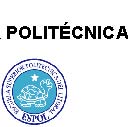 INSTITUTO DE CIENCIAS MATEMÀTICASESCUELA DE GRADUADOSPROYECTO DE GRADUACIÓNPREVIO A LA OBTENCIÓN DE TÍTULO DE:``MAGÍSTER EN INVESTIGACIÓN DE MERCADOS``TEMA´´ DISEÑO DE PROPUESTA DE UNA CADENA DE COMERCIALIZACIÓN DE PRODUCTOS DE CICLO CORTO DEL CANTÓN SANTIAGOCon enfoque a generar ingresos para la subsistencia  e inversión de los agricultores en la siembra del cacao fino de aroma con fines de exportación´´AUTORACECILIA MINCHALA CAMPOVERDEGUAYAQUIL – ECUADORAÑO2010D E D I C A T O R I A Dedico este trabajo a mi querido hermano  Luis Giovanny, por ser un vivo ejemplo del amor  desinteresado, el desprendimiento, la humildad  Y la lucha constante. A G R A D E C I M I E N T O A todas las personas que hicieron posible La realización de este trabajo, de manera especial a la Alcaldía del Cantón Santiago por la valoración y acogida  a este proyecto de investigación y a todos los profesores de la ESPOL, sabios consejeros que supieron guiar y pulir  mis conocimientos a lo largo de estos dos años de estudio. DECLARACIÓN EXPRESALa responsabilidad por lo hechos y doctrinas expuestas en este Proyecto de Graduación, así como el Patrimonio Intelectual del mismo, corresponde exclusivamente al ICM (Instituto de Ciencias Matemáticas) de la Escuela Superior Politécnica del Litoral.TRIBUNAL DE GRADOMSc.  Washington Armas Cabrera 		MSc. Fernando Sandoya SánchezPRESIDENTE DEL TRIBUNAL 			VOCALMSc.  Byron Villacís CruzDIRECTOR DE PROYECTORESUMENEl presente trabajo está dividido en dos grandes capítulos.  El primero tiene relación con el proceso de  Investigación de Mercados, aquí se relatan las actividades que se van a realizar bajo un marco teórico; mientras que en segundo capítulo consta el proceso para la realización del Informe de la Investigación donde se describen actividades que ya se realizaron bajo el mismo marco teórico. En lo que respecta al capítulo uno, éste a su vez se divide en seis subcapítulos, catalogados como pasos de una investigación de mercados que empieza por la Definición del problema donde se relata el potencial que tiene la zona para la producción del cacao y sin embargo no está siendo utilizado basado generalmente en estudios teóricos previos y entrevistas a profesionales del ramo.  Luego viene el Desarrollo del enfoque del problema, proceso que se basa en el anterior y que ayuda a definir el camino a seguir para la solución del problema encontrado, consta de también de revisión bibliográfica y la consulta a profesionales.  Aquí planteamos las hipótesis y las preguntas que pretendemos respondernos con esta investigación.  Como tercer paso se tiene al Diseño de la Investigación, estructurada por seis etapas  a seguirse.  Esta sección va cada vez más enrumbando el proceso de investigación y empieza por la definición de la información que se requiere, los tipos de estudios, la bibliografía, etc. seguida por el análisis de datos secundarios y la investigación cualitativa, en donde las entrevistas en profundidad y los grupos focales juegan un papel muy importante.  A partir de estos datos se describen las técnicas para obtención de datos cuantitativos con el fin de contrastar la información de la investigación cualitativa, la técnica que se usa es la encuesta personal.   En el proceso de medición y escalamiento,  como su nombre lo indica, se miden las características cualitativas como las preferencias, actitudes, etc.  Se usa la de Likert es para indicar grados de acuerdo o desacuerdo.  Una vez que se ha establecido la técnica de obtención de datos cuantitativos y el proceso de escalamiento y medición se puede pasar al diseño de cuestionarios donde las hipótesis y las preguntas planteadas son la base para dicha elaboración.  Se continúa con el proceso de muestreo y tamaño de la muestra que se basa en una breve descripción de la población meta, el marco de muestreo, la técnica de muestreo y el tamaño de la muestra. Continuando con el proceso de investigación, como cuarto paso se cita al Trabajo de campo y la recopilación de los datos, aquí se realiza un breve resumen del lugar en cuestión, los materiales, las personas encargadas, en fin, todo lo que tenga referencia a hacer posible la obtención de datos cuantitativos en el campo.  El quinto paso hace referencia a la Preparación y análisis de datos, en la práctica es un proceso largo y de mucho cuidado.  Y por último el proceso termina con la Elaboración y presentación del informe, generalmente se sigue un formato fácil de entender para los usuarios que va desde el diseño de la portada hasta las conclusiones y recomendaciones.   El capítulo dos, hace referencia al  Informe de la Investigación.  Con once pasos a seguir donde se describe el modelo de portada, el modelo de carta de entrega, el modelo de carta de autorización, seguido por el resumen ejecutivo, donde se detallan los principales hallazgos y las conclusiones y recomendaciones del informe.  En este informe se describe nuevamente la definición del problema, así como también el diseño de la investigación, seguido por el análisis de datos y los resultados, donde se afirman o niegan las hipótesis y se verifican que preguntas se respondieron.  Luego se señalan las limitaciones que hubo durante el estudio y las advertencias.  Y por último se señalan las conclusiones y recomendaciones generales del estudio. ÍNDICE GENERAL						 Pág. ÍNDICE GENERAL ...................................................................................... I ÍNDICE DE TABLAS ................................................................................... IV ÍNDICE DE GRÁFICOS ............................................................................... V INTRODUCCIÓN ......................................................................................... 1 CAPÍTULO 1 PROCESO DE INVESTIGACIÓN DE MERCADOS 1.1. Paso I: Definición del problema ................................................... 2 1.2. Paso II: Desarrollo del enfoque del problema ............................. 4 1.3. Paso III: Diseño de la Investigación ............................................ 8 1.3.1. Definición de la información necesaria ............................. 8 1.3.2. Análisis de los datos secundarios e investigación cualitativa .......................................................................... 8 1.3.3. Técnicas para la obtención de datos cualitativos ............. 12 1.3.4. Procedimiento de medición y escalamiento ...................... 12 1.3.5. Diseño de cuestionarios ................................................... 13 1.3.5.1. Hipótesis ............................................................ 13 1.3.5.2. ¿Qué preguntas se responden? ........................ 14 1.3.6. Proceso de muestreo y tamaño de la muestra ................. 14 1.4. Paso IV: Trabajo de campo/recopilación de datos ...................... 15 1.4.1. Equipos y materiales ........................................................ 15 1.4.2. Gestión de la operación de las encuestas ........................ 15 1.4.3. Publicidad ......................................................................... 15 1.4.4. Selección de los encuestadores ....................................... 15 1.4.5. Entrenamiento de los encuestadores ............................... 16 1.4.6. Supervisión de campo ...................................................... 16 1.4.7. Seguimiento de las no respuestas o respuestas  con error ........................................................................... 16 1.4.8. Reducción de las no respuestas o respuestas con error ........................................................................... 16 1.5. Paso V: Preparación y Análisis de Datos .................................... 16 1.6. Paso VI: Elaboración y Representación del Informe ................... 17 CAPÍTULO 2 INFORME DE LA INVESTIGACIÓN 2.1. Modelo de la Portada .................................................................. 20 2.2. Modelo de Carta de Entrega ....................................................... 21 2.3. Modelo de Carta de Autorización ................................................ 22 2.4. Resumen Ejecutivo ..................................................................... 23 2.4.1. Principales Hallazgos ....................................................... 23 2.5. Definición del Problema .............................................................. 25 2.5.1. Antecedentes del Problema .............................................. 25 2.5.2. Planteamiento del Problema ............................................. 26 2.6. Enfoque del Problema ................................................................. 28 2.6.1. Hipótesis ........................................................................... 29 2.6.2. ¿Qué preguntas se responden? ....................................... 30 2.7. Diseño de Investigación .............................................................. 30 2.7.1. Definición de la información necesaria ............................. 30 2.7.2. Análisis de los datos secundarios e investigación cualitativa .......................................................................... 30 2.7.3. Técnicas para la obtención de datos cuantitativos ........... 34 2.7.4. Procedimiento de medición y escalamiento ...................... 34 2.7.5. Diseños de cuestionarios .................................................. 35 2.7.6. Proceso de muestreo y tamaño de la muestra ................. 35 2.8. Análisis de los Datos ................................................................... 36 2.8.1. Metodología ...................................................................... 36 2.8.2. Plan de análisis de los datos ............................................ 37 2.9. Resultados .................................................................................. 37 2.9.1. Sobre los productos de ciclo corto y su mercado ............. 37 2.9.1.1. Afirmación o negación de hipótesis ................... 36 2.9.1.2. Respuesta a las preguntas ................................ 39 2.9.2. Sobre el cacao o producto de ciclo largo .......................... 40 2.9.2.1. Afirmación o negación de hipótesis ................... 40 2.9.3. Sobre el proyecto cacao ................................................... 41 2.9.3.1. ¿Qué preguntas se responden? ........................ 41 2.10. Limitaciones y Advertencias ........................................................ 42 CONCLUSIONES Y RECOMENDACIONES Conclusiones................................................................................................ 43 Recomendaciones ....................................................................................... 45 ANEXOS Anexos ......................................................................................................... 47 Anexo 1: Guía para el Focus Gropu ............................................................. 48 Anexo 2: Encuesta Cuenca .......................................................................... 56 Anexo 3: Encuesta Méndez ......................................................................... 59 Anexo 4: Libro de Códigos ........................................................................... 64 Anexo 5: Tablas ........................................................................................... 72 Anexo 6: Gráficos ......................................................................................... 78 Anexo 7: Guía para los Encuestadores ........................................................ 88 Anexo 8: Borrador del Convenio de Cooperación Interinstitucional entre el Gobierno Municipal del Cantón Santiago y la Escuela Superior Politécnica del Litoral ................................................................................... 94 Bibliografía ................................................................................................... 99 ÍNDICE DE TABLAS                 										 Pág. Tabla # 1: Los productos más cultivados en la zona .................................... 72 Tabla # 2: Precio promedio de los productos en estudio para la venta ........ 72 Tabla # 3: Razones principales por las que no se siembra cacao                   actualmente ................................................................................. 73 Tabla # 4: Nivel de importancia de las características del producto ............. 73 Tabla # 5: Distribución de frecuencias de los productos que más se                   siembran en las fincas................................................................. 74 Tabla # 6: Distribución de frecuencias del lugar de venta de los PCC ......... 74 Tabla # 7: Distribución de frecuencias de la importancia al momento                   de la compra ............................................................................... 75 Tabla # 8: Distribución de frecuencias sobre la predisposición a                   cambiarse de proveedor .............................................................. 75 Tabla # 9: Distribución de frecuencias de las razones de la no                  siembra de cacao en las fincas ................................................... 76 ÍNDICE DE GRÁFICOS                									  Pág. Gráfico # 1: La edad de los participantes está entre los 31 y 50 años ......... 77 Gráfico # 2: La mayoría de los participantes tiene estado civil casado ........ 78 Gráfico # 3: La ocupación predominante del segmento es la agricultura ..... 78 Gráfico # 4: Nivel de educación, donde predomina la primaria .................... 79 Gráfico # 5: Ingresos por debajo de los 200 dólares .................................... 79 Gráfico # 6: Sobre el tamaño de las fincas .................................................. 80 Gráfico # 7: Los productos cultivados son para la venta y el                      autoconsumo ............................................................................ 80 Gráfico # 8: La comercialización se realiza dentro del cantón ..................... 81 Gráfico # 9: La mayoría no siembra cacao actualmente .............................. 81 Gráfico # 10: Percepción de precio justo para la libra de cacao en baba .... 82 Gráfico # 11: Predisposición al proyecto cacao ........................................... 82 Gráfico # 12: Interés por parte de las autoridades para la siembra de                       cacao ...................................................................................... 83 Gráfico # 13: Género de los comerciantes en la feria libre de Cuenca ........ 83 Gráfico # 14: Rango de edad de los comerciantes de la feria libre de                        Cuenca ................................................................................... 84 Gráfico # 15: Estado civil de los comerciantes ............................................. 84 Gráfico # 16: Nivel de educación de los comerciantes de la feria libre                       en Cuenca .............................................................................. 85 Gráfico # 17: Los ingresos de los comerciantes están por debajo                        de los 300 dólares .................................................................. 85 Gráfico # 18: Lugar de procedencia de los productos en estudio ................ 86 Gráfico # 19: Predisposición a cambiarse de proveedor .............................. 86 Gráfico # 20: Distribución de frecuencias de los productos que más                       se siembran en el cantón Méndez.......................................... 84 INTRODUCCIÓN La presente investigación de mercados muestra un  ´´diseño de propuesta de una cadena de comercialización de productos de ciclo corto del cantón Santiago, con enfoque a generar ingresos para la subsistencia e inversión de los agricultores en la siembra del cacao fino de aroma con fines de exportación´´ donde el objetivo principal de la investigación es  averiguar las razones por las que las comunidades del cantón Santiago no han producido cacao a pesar de contar con ciertas ventajas como las características del suelo, altitud, pluviosidad, etc. además se pretende indagar qué tan dispuesto esta el agricultor de dichas comunidades para formar parte de este proyecto.  La hipótesis central señala que el agricultor no siembra cacao porque es un producto de ciclo largo y no tendría cómo sostenerse hasta que ésta planta empiece a generar ingresos, o sea un promedio de cuatro años, por lo que se propone sembrarlo conjuntamente con productos de ciclo corto para la subsistencia de las comunidades para lo cual se necesita una serie de estudios de mercado que va desde averiguar la predisposición del agricultor hasta encontrar el segmento dónde vender tanto los productos de ciclo corto como el producto de ciclo largo, el cacao. Este estudio se ha basado tanto en la investigación cualitativa como en la cuantitativa, la primera, base de la segunda, ha servido para desarrollar el enfoque del problema y enrumbar la investigación cuantitativa, tanto la una como la otra  ha seguido un proceso de investigación de mercados completo que consta de seis pasos consecutivos: definición del problema, desarrollo del enfoque del problema, formulación del diseño de investigación, trabajo de campo o recopilación de datos y termina con la elaboración y presentación del informe donde se detallan  los resultados de la investigación para afirmar o rechazar las hipótesis propuestas y  verificar las preguntas de investigación, así como también las conclusiones y recomendaciones respectivas. CAPÍTULO 1 PROCESO DE INVESTIGACIÓN DE MERCADOS 1.1 PASO I: DEFINICIÓN DEL PROBLEMA El cantón Santiago de Méndez, en la provincia de Morona Santiago, tiene una gran diversidad de productos agropecuarios determinada por su ubicación geográfica, altura sobre el nivel del mar, pluviosidad, pisos ecológicos, que hacen de esta zona una potencial productora del cacao fino de aroma, el más apetecido dentro del sinnúmero de variedades existentes, ésta es única en el mundo y tal parece dichas características no se reproducen en otros países productores de cacao. Méndez, como se lo conoce, es un territorio atravesado por la diversidad cultural, tierra en antaño de la nacionalidad indígena Shuar, hoy es compartida con la población criolla (blanco-mestiza) por lo que su producción agropecuaria posee dos sistemas: a) La Shuar, determinada por policultivos funcionales al sistema de subsistencia, que nos indica la existencia de un mercado dominado en suma manera por el aspecto más desarrollado en el mercado local y pesa una relación más primitiva del comercio, el trueque; sin embargo, por la unidad nacional generada por el Estado, y la presencia criolla, se están desarrollando monocultivos destinados al mercado local, estas siembras son de preferencia pasto para la ganadería, cafetales, y ahora en pequeña escala el cacao fino de aroma; y, b) la población criolla que está asimilada al sistema de producción determinada por los monocultivos de alta preferencia en el mercado nacional y de exportación, por lo que los pastizales, cafetales y hoy los cacaotales se ven en camino de convertirse  en dominantes.  Con la construcción de la red vial de la troncal amazónica y transecuatoriana de primer orden, el desarrollo productivo represado por décadas de existencia de una red vial de segundo orden, encuentra una salida a su expansión en ésta primera década del siglo XXI.  El crecimiento del mercado hace extender, al mismo tiempo, las tierras de cultivo, sean éstas indígenas o criollas, las primeras en forma lenta por su adaptación al nuevo sistema que ahora penetra agresivamente en su estructura productiva, y las segundas aceleradamente según su capacidad de inversión.   En cualquiera de las estructuras sociales, el impacto produce pobreza en los grupos humanos dependientes de pequeñas unidades productivas agropecuarias, donde su producción es –pese al nivel de integración socioeconómica- de subsistencia.  Este hecho social hace imprescindible cubrir la brecha que se crea entre la dependencia de los cultivos de subsistencia a los monocultivos o siembras de largo aliento.1  En el caso del cacao, este es un cultivo permanente que requiere de cuatro años de inversión y labores culturales hasta su plena producción, mientras que las huertas y cultivos de subsistencias se basan en policultivos y cultivos asociados que garantizan una constante producción de alimentos para las familias dependientes de éstas pequeñas unidades de producción agropecuaria.  Los cultivos asociados agrupan –según las necesidades y costumbres alimentarias de la familia- una serie de plantas de ciclo corto (maíz, arroz, maní, fréjol), semipermanentes (yuca, papa china, guineo orito, plátano, naranjilla, papaya, piña), y permanentes (café, cacao, chontaduro, naranjas, guabas, guayabas, limones, etc.). 1 Texto resumen de la entrevista exploraría al sociólogo Tony Muñoz, consultor  en desarrollo rural.  El proceso actual se compromete, desde la responsabilidad social empresarial (ISO 2600) a integrar estos hechos sociales con la realidad del proyecto, esto significa no recrear la brecha de la pobreza, sino recrear el hecho de la subsistencia con el alto rendimiento, por lo que es importante y vital integrar en el desarrollo del cultivo del cacao la asociación de cultivos para permitir la subsistencia familiar local a una ambiente socioeconómico mejorado, es aquí donde el presente proyecto toma su importancia.  El Proyecto se divide en dos ámbitos: el primero, relacionado a la producción de productos de ciclo corto, y la progresiva introducción del cacao; y, el segundo, relacionado a la comercialización de dichos productos, y la progresiva especialización en la producción del cacao fino de aroma para su exportación.  Si se resolvieran  estas dos partes del problema en el cantón, la comunidad estaría dispuesta a sembrar cacao con el objetivo de reunir la cantidad necesaria y requerida para la exportación y llegar al objetivo macro de este estudio, la exportación del Cacao Fino de Aroma, con lo que se resolvería no solo el problema de la economía de las comunidades sino también problemas de impacto ambiental causado por la ganadería  y el mal uso (o desuso)  de sus suelos.  1.2 PASO II: DESARROLLO DEL ENFOQUE DEL PROBLEMA  El cantón Santiago está compuesto por siete parroquias: Santiago de Méndez, Copal, Chupianza, Patuca, San Luis del Acho, Tayuza y San Francisco de Chinimbimi, con un total de 7 886 habitantes2 cuyas fincas han sido usadas principalmente para la ganadería y para la siembra de productos de ciclo corto desconociendo en su mayoría el gran potencial que sus suelos han guardado por años para la producción de su fruto estrella, el cacao fino de aroma con calidad de exportación.  A pesar de que no existen estudios de comercialización en esta región (pues ésta sería la primera, única y novedosa como trabajo de investigación) en lo que se refiere a  las técnicas de 2 Disponible en www.inec.gov.ec   producción de cacao se conoce que el agricultor particular, a través del municipio del cantón Santiago, estaría debidamente capacitado para la siembra de éste fruto, dentro de las comunidades.3  3 ¨Guía para el manejo del cultivo de cacao en el Cantón Santiago¨ realizado por el Municipio de Santiago conjuntamente con el ECORAE y el INIAP 4  DISTRIBUCION Y REDISTRIBUCION DE INGRESOS EN CADENAS DE VALOR: Análisis de casos en asociaciones de pequeños productores del Ecuador de café y cacao.  GTZ, Cooperación Ecuador-República Federal de Alemania, CORPEI, MAGAP.   GTZ_Programa GESTOREN, 2008.  Quito-Ecuador.  Pág. 14. De la información existente se conoce que el principal mercado mundial del cacao fino de aroma es el europeo y estado unidense, vínculo que se fortalece desde el año 20014 siendo Holanda, Alemania y Estados Unidos los consumidores del 50 % de la producción mundial.  La dinámica impuesta desde el desarrollo agrario regional y su participación en el mercado nacional convierte a la zona de Méndez, y de igual manera a la región amazónica ecuatoriana, en un proveedor secundario, toda vez que el mercado de la costa marca los precios de toda la producción agraria, y la producción amazónica cobra importancia en la medida que las siembras de la costa sean afectadas por fenómenos naturales.  La solución encontrada por las organizaciones de primer orden es la colocación de sus productos directamente en el mercado mundial y en nichos no atendidos por el mercado tradicional, es decir, el mercado de los productos orgánicos.  El presente proyecto propone diseñar una cadena de comercialización de los productos de ciclo corto para que estos sean vendidos en la ciudad de Cuenca, con el fin de que los agricultores de este cantón puedan sobrevivir y a la vez sostener la siembra de cacao, hasta que éste genere ingresos (a partir de los 4 años, aproximadamente).  Al mismo tiempo se hace necesario el estudio de la comunidad agrícola, con el fin de conocer si estaría dispuesta a integrar este proyecto que consta de la aceptación por parte de la comunidad en el sentido de producir en forma asociada el cacao y los productos de ciclo corto, integrar el canal de comercialización para la ventas de estos últimos y destinar la producción de cacao para la exportación (cuya actividad sería materia de otro estudio).  Cuenca es la ciudad tercer polo de desarrollo del país, según las proyecciones del INEC se estima que para el 2009 cuenta con una población de  388 420 habitantes5 y una tasa de crecimiento poblacional promedio del  2.1 %6, cuenta con un sistema vial en buenas condiciones a cuatro de horas de Méndez, lo que lo constituye en un mercado cercano para la producción de este cantón.  5 www.inec.gov.ec – Regional del Sur, proyecciones de población, consultado el 22 de mayo del 2009 6 Compendio de fascículos CPV 2001, INEC regional del sur.  7 Tomado del libro de Paúl Capriotti.  Gestión de la Marca Corporativa.  Editorial Crujia – Argentina 2007 Con el fin de lograr posicionamiento en el mercado, la propuesta incluye la creación de una marca para los puntos de venta del canal para lo cual nos basaremos en el modelo: ¨Crear la marca en base al consumidor¨, propuesto por Kevin Lane Keller7   Otro libro que también tomaremos como referencia es el de Martin Lindstrom.  Brand sense, through our  five senses.  Para el sistema de distribución se tomará como referencia a Francisco Abasacal Rojas y su libro Distribución y Franquicia – Oportunidades de negocio ante el impacto de la mundialización, ya que se enfoca en todo el proceso desde la producción  hasta el punto de venta.  Si bien es cierto en los párrafos anteriores se han expuesto algunas referencias bibliográficas, es necesario mencionar que sobre la producción y comercialización misma del cacao fino de aroma en el cantón no se ha encontrado material teórico suficiente por lo que una larga investigación cualitativa ha sido indispensable para trazar la ruta de este proyecto donde se marca cada vez más el trabajo en policultivos donde la producción de frutos  de ciclo corto como el plátano y la yuca sería la más viable para el sustento en la producción del cacao fino y de aroma.  Aunque el asesoramiento técnico continuo y el financiamiento también forman una sección muy importante en este proyecto. Dicha investigación cualitativa  servirá para enmarcar de manera más sólida este trabajo a través de las hipótesis y de las preguntas que se pretenden responder a lo largo de esta investigación. Hipótesis - El Cantón Santiago no produce cacao para exportación porque es un producto de ciclo largo y la comunidad no tendría cómo sustentar su economía hasta que el fruto comience a dar réditos. - La parte técnica en la producción del cacao es tan importante como la capacitación a los agricultores. - Los productos de ciclo corto no tienen un Canal de Distribución apropiado para su comercialización, por lo que la comunidad los produce en pequeñas cantidades (autoconsumo y venta local) - Los puntos de venta del canal de distribución manejados con una marca propia de la cadena logran un mejor posicionamiento en el mercado. - El mercado de Cuenca tiene apertura a nuevos oferentes Qué preguntas se responden - Las comunidades del Cantón Santiago ¿están dispuestas a producir cacao en sus haciendas? - Un canal de distribución para los productos de ciclo corto ¿contribuiría a  la producción de dichos productos por parte de la comunidad? - El conocimiento del mercado ¿Ayudaría a una comercialización efectiva de los productos de ciclo corto y a su vez que asegure rentabilidad? - Las autoridades locales ¿formarán parte del proyecto para su ejecución? - ¿Tienen los comerciantes de la ciudad de Cuenca la apertura para otros oferentes? Si se logran demostrar las hipótesis y contestar las preguntas propuestas se habrá tenido éxito al menos en la primera fase de este gran proyecto donde cerrar el círculo de la comercialización (desde la producción hasta el consumidor final) representa no sólo el éxito de los responsables de esta propuesta sino que encarna el sueño de miles de habitantes con esperanzas de mejoras en su calidad de vida.  1.3 PASO III: DISEÑO DE LA INVESTIGACIÓN8  1.3.1 Definición de la información necesaria  Tanto en la definición del problema como en su enfoque se ha marcado el sendero para esta investigación, cuyas partes se dividen en dos importantes, la una basada en  los productos de ciclo corto y la otra en el producto de ciclo largo, el Cacao Fino de Aroma (CFA).  El estudio necesariamente tiene que hacerse en el cantón Santiago (y sus parroquias) y el cantón Cuenca (área urbana).  Se requieren estudios cualitativos y cuantitativos en los dos lugares basados en investigaciones exploratorias y concluyentes así como también el estudio del canal de distribución (y sus puntos de venta)  que enlaza a los dos cantones antes mencionados. Concluye este proyecto con la elaboración de la marca para los POS del canal, cerrando de esta manera el circuito de los productos de ciclo corto (luego del cacao) desde su producción hasta el consumidor final apoyado en la sustentabilidad y rentabilidad de los mismos.  1.3.2 Análisis de los datos secundarios e investigación cualitativa  8Proceso basado en el libro de Investigación de Mercados de Malhotra 2008. Quinta edición,  9 Investigación de Mercados.  Malhotra 2008.  Capítulos  IV y V Como estaba previsto, la primera parte de la investigación se realizó en la ciudad de Méndez - a 175 km de Cuenca- la misma que empezará por la obtención de un mapa para definir las parroquias a ser estudiadas previa consulta a los expertos9 del cacao y productos de ciclo corto de la localidad. El Cantón Santiago consta de siete parroquias, Patuca, San Francisco de Chinimbimi, Tayuza,  San Luis del Acho,  Chupianza, Santiago de Méndez y Copal, de las cuales las zonas aptas para un cacao de calidad se encuentran en las tres primeras y en ese orden, sumando aproximadamente 400  hectáreas de suelo idóneo para el cultivo del CFA más 100 hectáreas de renovación.  Tomando en cuenta que, en cada hectárea se siembran aproximadamente 833 plantas de cacao en policultivo (una planta equivale a 8 libras de cacao en baba, más o menos) se puede hacer una estimación de cuánto cacao podría proporcionar este cantón y que hasta el momento no ha sido explotada, pues actualmente  se encuentran sembradas 50 hectáreas de manera empírica.  El Municipio del cantón Santiago lleva aproximadamente 5 años estudiando a esta malvácea en un ensayo de 1,2 hectáreas con 5 clones proporcionados por el INIAP, el EET-576, EET-400, EET-95, EET-96 y A 2126, con el objetivo de proporcionar al cantón plantas de calidad por lo que este estudio de mercado ha despertado total interés en las autoridades respectivas del cantón para lograr su comercialización.   Si bien es cierto se ha estado realizando este tipo de investigación  sobre el cacao, cabe mencionar que no es suficiente para llevar a cabo un proyecto de tal magnitud  como la que propone este estudio ya que hace falta el interés por parte del agricultor que sin lugar a dudas se debe a la falta de conciencia sobre los réditos que podrían recibir por este fruto.  Otras de las causas a mencionar es la falta de técnicos en el área así como también la falta de  financiamiento, sumado a esto el bajo precio que se le paga al agricultor ($ 0,25 la libra en baba) lo que ha recaído hasta ahora en la falta de  motivación para la siembra de este producto.  Este ´alimento de los dioses´  (significado de su nombre científico en griego) como también se lo conoce, lamentablemente tiene que desarrollarse en ciclo largo -alrededor de 4 años- antes de su cosecha por lo que se suma una razón más a la falta de motivación para su siembra.  El cacao es una planta que durante su primer año de vida necesariamente deberá pasar en sombra y el plátano sería su mejor aliado en esta fase, luego de la cual la yuca y la papa china se unirían a esta relación  simbiótica.  Teóricamente se puede decir que el agricultor no tendría que dejar de producir lo que hasta ahora ha significado su sustento aunque en la práctica ya se ha dado este tipo de siembra pero en muy pequeña escala y por casualidad.10  Como se dijo anteriormente, esta investigación de mercados no tendría sentido sin la inclusión de los protagonistas del proyecto, los agricultores (beneficiarios directos),  dueños de pequeñas y grandes fincas, usadas en su mayoría para la producción de ganado vacuno  y la siembra de productos de ciclo corto, con algunas plantas de cacao que crecen sin propósito alguno más que la venta fortuita.   Al referirnos a los productos de ciclo corto, los más mencionados son el plátano, la yuca y la papa china fruto de sus tierras ausentes de tecnología, pues su estructura geográfica no facilita su mecanización o al menos no se ha hecho el intento.  Sin embargo las comunidades en estudio ven al cacao para exportación como una solución real para el problema de su economía siempre y cuando se puedan aplacar las dificultades  referidas en los párrafos tres y cuatro de este subtítulo.  En la actualidad los productos de ciclo corto sirven como sustento primordial ya que sus cosechas son dedicadas al autoconsumo y a la venta dentro del  cantón, realizada por lo general, cada quince días con ingresos promedio de $ 50,00.  10 Texto resumen de la entrevista exploratoria al ingeniero Jorge Tipantasi, técnico del Municipio del cantón Santiago. Siendo ésta la primera vez que se lleva a cabo una socialización basada en una investigación de mercados sobre el cacao en las diferentes comunidades de las parroquias del cantón en estudio, sus integrantes coinciden con los estudios previos sobre la falta de asistencia técnica, el tiempo que tarda en crecer el cacao, el casi nulo apoyo económico, el bajo precio para la venta (consideran un precio justo a $0,50 la libra en baba), y la falta de mercado, como  razones para no haber sembrado cacao en forma profesional, si cabe el término.  Una variable importante que aparece y se menciona es la falta de mercado que asegure la venta, pues solo basta el sentido común para prever que,  si no se produce en base a la demanda, tendríamos serios problemas con una sobre producción o escasez de la mercancía.11 (Anexo 1)  11 Texto resumen elaborado en base a los grupos focales  12 Párrafo elaborado en base a la entrevista exploratoria a la Alcaldía del cantón Santiago 13 Redactado en el borrador del convenio de cooperación interinstitucional ESPOL – Municipio del Cantón Santiago (Anexo 8) Si bien es cierto las comunidades se muestran optimistas con el plan, hay que enfatizar que la inserción de las autoridades locales, en este caso su Municipio, juega un papel crucial en el proceso, pues, a decir de su máxima autoridad, éste estaría en capacidad para apoyar el  proyecto propuesto ya que  los pilares de la actual administración están basados en la reactivación del cacao, la ganadería y el turismo12, abriendo espacio para posteriores estudios.13  El municipio de este cantón es pieza clave de la cadena, por tanto  estaría a cargo del proyecto con su equipo técnico y los fondos que pueda captar y proporcionar, además de dar el seguimiento respectivo a la siembra y de la logística de los productos cosechados.   Pero a dónde llegarían los productos luego de su cosecha, a más del autoconsumo y la venta local se pretende ampliar el mercado a la ciudad de Cuenca cuyo consumo de papa china es casi nulo, quizá por la falta de conocimiento de las bondades nutritivas que ofrece esta colacasia, que empieza a producirse en el cantón Santiago en mayores cantidades desde el año 2008 para la exportación a los Estados Unidos.  En lo que respecta al plátano y a la yuca, la calidad orgánica es lo que más llama la atención a los consumidores y no así a los compradores que buscan calidad y un buen precio para la compra.    Las grandes cantidades de estos dos productos (plátano y yuca)  llegan específicamente a la Feria Libre en la ciudad de Cuenca desde Santo Domingo de los Tsáchilas  (centronoroccidente del Ecuador) y desde la provincia del Guayas,  a partir de este lugar  de acopio se surten a los demás mercados de la ciudad.  En lo que respecta al plátano, llegan aproximadamente 1 025 cajas semanalmente con  un precio de venta promedio de $14,00 dólares de acuerdo a la temporada y en cuanto a la yuca  llega una cantidad aproximada de 530 fundas, como indican los vendedores (cada funda contiene aproximadamente 125 libras) cuyo  precio promedio por funda es de $11,00 para la compra.  En lo que respecta al costo para los otros mercados surtidos, hay un recargo en el precio para la compra de aproximadamente 25 %. 14  1.3.3 Técnicas para la obtención de datos cuantitativos  14 Texto resumen basado en la investigación exploratoria realizada en los mercados del área metropolitana de Cuenca. 15 Malhotra 208, pág. 183 16 Malhotra 2008, Escala de Likert.  Pág. 274 En lo que respecta a las técnicas para la obtención de datos cuantitativos se usará el método de la  encuesta personal realizada en el cantón Santiago y sus parroquias, excepto Copal y Chupianza por ser, a decir de los técnicos de la zona,  terrenos no aptos para un cacao de calidad.  La unidad en estudio es el propietario de una UPA; mientras que en la ciudad de Cuenca se aplicarán las encuestas a los comerciantes (de yuca y plátano) de la Feria Libre específicamente.  Se tiene claro que el objetivo de la investigación concluyente (Descriptiva) es contrastar la investigación cualitativa a través de la cuales se obtendrán datos de comportamientos, intenciones, actitudes, conocimiento, motivaciones, así como también características demográficas y de su estilo de vida15  1.3.4 Procedimiento de medición y escalamiento  Para el presente estudio se usarán las escalas de medición básicas para medir actitudes, preferencias, percepciones u otras características tanto de los agricultores del cantón como de los comerciantes del segmento a investigarse de la ciudad de Cuenca; así como también la escala de Likert16 para indicar el grado de acuerdo o desacuerdo de los mencionados  a algunas afirmaciones sobre el proyecto que esta investigación de mercados propone y que ahora conjuntamente con la inclusión  del Municipio del Cantón en un convenio de cooperación interinstitucional con la ESPOL se pretende hacerlo realidad. 17 (Anexo 8)  1.3.5 Diseños de cuestionarios  Se ha visto necesaria la realización de un  cuestionario (Anexo 2) para la ciudad de Cuenca y otro  (Anexo 3) para el cantón Santiago, los cuales se aplicarán a los expendedores de legumbres y a los agricultores de las parroquias del cantón en estudio, respectivamente. La realización de los cuestionarios se basará, en primer lugar, en la investigación cualitativa y luego la prueba piloto ayudará a perfeccionarlos. Tomando en cuenta que la realización de los cuestionarios está basada en las hipótesis y en las preguntas que se responden a lo largo de esta investigación se hace hincapié en lo mencionado:  1.3.5.1 Hipótesis   17 Borrador del Convenio  interinstitucional entre el Municipio del Cantón Santiago y la ESPOL  - El Cantón Santiago no produce cacao para exportación porque es un producto de ciclo largo y la comunidad no tendría cómo sustentar su economía hasta que el fruto comience a dar réditos. - La parte técnica en la producción del cacao es tan importante como la capacitación a los agricultores. - Los productos de ciclo corto no tienen un Canal de Distribución apropiado para su comercialización, por lo que la comunidad los produce en pequeñas cantidades (autoconsumo y venta local) - Los puntos de venta del canal de distribución manejados con una marca propia de la cadena logran un mejor posicionamiento en el mercado. - El mercado de Cuenca tiene apertura a nuevos oferentes 1.3.5.2 Qué preguntas se responden  - La comunidad de Santiago de Méndez ¿está dispuesta a producir cacao en sus haciendas? - Un canal de distribución para los productos de ciclo corto ¿contribuiría a  la producción de dichos productos por parte de la comunidad? - El conocimiento del mercado ¿Ayudaría a una comercialización efectiva de los productos de ciclo corto y a su vez que asegure rentabilidad? - Las autoridades locales ¿formarán parte del proyecto para su ejecución? - ¿Tienen los comerciantes de la ciudad de Cuenca la apertura para otros oferentes?  1.3.6 Proceso de muestreo y tamaño de la muestra Población meta 1 Agricultores dueños de UPA´s ubicados en el cantón Santiago que se dediquen a la agricultura en una semana determinada de diciembre del año 2009. El marco de muestreo: Lista del reporte catastral predial rural 2009 del Ilustre Municipio del cantón Santiago. Técnica de muestreo:  M A S Tamaño de la muestra: para este caso se ha hecho el esfuerzo de depurar el conjunto de 1540 UPA´s (como se tenía en un principio) ya que, luego de la investigación exploratoria, se ha podido ver que no todas son aptas para la siembra del cacao ya sea por las condiciones del suelo o porque están siendo usadas exclusivamente para la producción ganadera, quedando un universo de 462 UPA´s, cuya muestra, con un 90 % de confianza y un 10 % de error, es de 59.  Población meta 2 Expendedores de legumbres ubicados en la feria libre de la ciudad de cuenca, en un día determinado del mes de diciembre del año 2009. El marco de muestreo: Lista de los lugares expendedores de frutas y legumbres extraído del Plan de desarrollo Urbano del área metropolitana de la ciudad de Cuenca, volumen XXII Técnica de muestreo: M A S Tamaño de la muestra: la feria libre consta de 95 puestos de expendedores de frutas y legumbres –se seleccionaron sólo aquellos que poseen plátano y yuca- cuya muestra, con un 90% de confianza y 10 % de error, es de 40 puestos.  1.4 PASO IV: TRABAJO DE CAMPO / RECOPILACIÓN DE DATOS  El trabajo de campo para la recolección de datos se realizará en dos escenarios diferentes, uno en  el lugar mismo donde se realiza la producción y el otro donde la posible comercialización se llevará a cabo. Parroquias del cantón Santiago y la ciudad de Cuenca, respectivamente.  Se tratará, en medida de lo posible, de seguir el siguiente orden para la implementación del trabajo de campo18:  1.4.1 Equipos y materiales: El transporte y guía estará a cargo del personal y  técnicos del Municipio de Santiago, quienes por su experiencia y conocimiento de la zona, sin lugar a dudas, facilitarán el trabajo en esta parte de la investigación. 1.4.2 Gestión de la operación de las encuestas 1.4.3 Publicidad: la cual se manejará a través de los líderes de las comunidades. 18 Designing Household Survey Sample: Practical Guidelines.  United Nations.  Implementation of fieldwork. Pág. 20. 19 Guía basada en el Cap. 13 del libro de Investigación de Mercados de Malhotra 2008.  Capacitación de los trabajadores de campo. Pág. 414 1.4.4 Selección de los encuestadores: Dos  personas locales y debidamente capacitadas a cerca del proyecto a través de la guía de entrenamiento para los encuestadores19, estarán a  cargo de esta actividad.   1.4.5 Entrenamiento de los encuestadores: Se realizará un guía de entrenamiento para los encuestadores, la misma que relata en forma concisa el proyecto de investigación para conocimiento del encuestador.  Ver guía (Anexo 7) 1.4.6 Supervisión de campo 1.4.7 Seguimiento de las no respuestas o respuestas con error 1.4.8 Reducción las no respuestas o respuestas con error.  En lo que respecta al cantón Santiago, las parroquias encuestadas serán Patuca, Chinimbimi y Tayuza, tanto a los colonos como a las comunidades Shuar. Y en el cantón Cuenca, las encuestas se llevarán a cabo en la Feria Libre de la ciudad, ya que desde ahí se comercializa a todos los mercados pequeños, dentro y fuera del área metropolitana.  Y por último la recopilación de datos – la misma que estará basada en primer lugar en la investigación cualitativa- se realizará a través de encuestas personales con lenguaje claro y sencillo, pero sobretodo adaptado al medio.  1.5 PASO V: PREPARACIÓN Y ANÁLISIS DE DATOS  Teniendo en cuenta de que esta fase es muy importante se prepararán los datos en bruto de los cuestionarios antes de entrar al análisis estadístico para lo cual, en primer lugar, se realizará un libro de códigos (Anexo 4) para codificar los cuestionarios.  En definitiva el proceso de preparación de los datos seguirá el siguiente algoritmo20:  20 Investigación de Mercados. Malhotra 2008.  Capítulo 14.  Preparación de datos - La preparación preliminar del plan de análisis de datos - Revisión del cuestionario - Edición - Codificación - Transcripción - Depuración de los datos - Ajuste estadístico de los datos - Elección de una estrategia de análisis de los datos Se usará algún paquete estadístico como el SPSS, EXCEL o cualquier otro que permita ingresar los datos con el objetivo de  verificar la congruencia,  manejar las respuestas faltantes y ajustar estadísticamente los datos, como también se realizarán ciertos análisis básicos como la distribución de frecuencia, la tabla cruzada y la prueba de hipótesis.21  21 Investigación de Mercados.  Malhotra 2008.  Capítulo 15. Análisis de datos 22 Investigación de Mercados.  Malhotra 2008. Capítulo 22.  Preparación y presentación del informe 1.6 PASO VI: ELABORACIÓN Y PRESENTACIÓN DEL INFORME22  Al ser éste el último paso dentro de un proceso de investigación de mercados significa que hasta este momento se habrá culminado tanto con la investigación cualitativa como con la cuantitativa, base para llegar a las conclusiones de este estudio, verificar las preguntas propuestas y sobretodo verificar y/o rechazar las hipótesis.  Es aquí donde se evalúa todo el proceso de la investigación y salen los parámetros en los que las decisiones administrativas deberán basar la solución del o los problemas encontrados, en este caso el cantón Santiago y la erradicación de la pobreza a través de la reactivación agrícola con un producto estrella del cantón como es el CFA todavía no explotado en su totalidad en dicha región.  Además se contará con una guía realizada en Power Point para la presentación oral del informe, la misma estará redactada lo más sencilla posible para una mejor comprensión.   A continuación señalaremos un formato23 a seguir en la presentación del informe:  23 Investigación de Mercados.  Malhotra 2008.  Cap. 22.  Pág. 697 a) Portada b) Carta de entrega c) Tabla de contenido - Lista de tablas - Lista de gráficas - Lista de apéndices - Lista de adendas d) Resumen ejecutivo - Principales hallazgos - Conclusiones - Recomendaciones e) Definición del problema - Antecedentes del problema - Planteamiento del problema f) Enfoque del problema g) Diseño de la investigación - Definición de la información necesaria - Análisis de datos secundarios - Investigación cualitativa - Técnicas para la obtención de datos cuantitativos - Procedimientos de medición y escalamiento - Diseño de cuestionarios - Proceso de muestreo y tamaño de la muestra - Plan para el análisis de datos h) Análisis de los datos - Metodología - Plan de análisis de los datos i) Resultados j) Limitaciones y advertencias k) Conclusiones y recomendaciones l) Anexos CAPÍTULO 2 INFORME DE LA INVESTIGACIÓN 2.1 MODELO DE PORTADA Título de la portada DISEÑO DE PROPUESTA DE UNA CADENA DE COMERCIALIZACIÓN DE PRODUCTOS DE CICLO CORTO DEL CANTÓN SANTIAGO DE MÉNDEZ Con enfoque a generar ingresos para la subsistencia  e inversión de los agricultores en la siembra del cacao fino de aroma con fines de exportación Información del investigador o institución que realiza la investigación Nombre: Cecilia Minchala C. Dirección: Cuenca Teléfono: 0000000 Nombre del cliente para quién se preparó el informe Ilustre Municipalidad del Cantón Santiago.   Fecha de presentación: Enero 2010 2.2 MODELO DE CARTA DE ENTREGA Señor XXXXXXXXXX XXXXXXXXXX Su despacho: En el presente informe usted podrá encontrar el resumen de los resultados encontrados a lo largo de esta investigación de mercados que, sin lugar a dudas, servirá de base para uno de los objetivos de su gobierno en lo que respecta a la reactivación de la agricultura en el cantón que usted regenta ya que se han localizado réplicas claras  a las inquietudes planteadas por su equipo técnico con lo que será viable empezar la segunda parte de su proyecto. Luego de esta investigación de mercados se recomienda realizar un estudio técnico con el objetivo de contrastar los resultados de este estudio, así como también usar todos  los resultados que se  presentan en  esta monografía y en base a estos dos estudios realizar el proyecto a ser ejecutado. En espera de poder servirle en lo posterior, suscribo ante usted _____________________ Responsable 2.3 MODELO DE CARTA DE AUTORIZACIÓN (Se adjunta la copia) La ESCUELA SUPERIOR POLITÉCNICA DEL LITORAL, a través del Instituto de Ciencias Matemáticas y el Sr………………. En calidad de su representante y luego de haber revisado y corregido el esquema de la investigación propuesta A U T O R I Z A A la Lic. Cecilia Minchala C. a continuar con el proceso de investigación bajo los parámetros, condiciones, términos y cláusulas del siguiente contrato: XXXXXXXXXXXXXXXX XXXXXXXXXXXXXXXX XXXXXXXXXXXXXXXX ____________________ Responsable 2.4 RESUMEN EJECUTIVO 2.4.1 PRINCIPALES HALLAZGOS En lo que respecta a la investigación realizada en el cantón Santiago y sobre la información general de la muestra, se puede decir que el proyecto se lo puede  trabajar a largo plazo sin ningún problema pues se cuenta con una población de jóvenes adultos que fluctúa entre los 31 y 40 años (Gráfico 1) con hogares estables, ya que el 83% (Gráfico 2)  de las personas están casadas con muy bajos índices de divorcio y viudez, son familias numerosas que constan entre seis  y nueve integrantes, de los cuales un promedio de  tres se dedican a trabajar en sus fincas.  Como se hizo una segmentación (sólo agricultores) de la población en estudio, la mayoría (Gráfico 3) admitió ser agricultor aunque realizaban pequeñas tareas de ganadería así como también se encontraron agricultores que realizaban otras actividades como la enseñanza y la conducción profesional.  Un dato preocupante (base para un nuevo estudio) es su nivel de educación, puesto que más de la mitad (Gráfico 4) de los encuestados sólo han llegado a terminar la primaria y otro tanto la secundaria, con tan solo un 9% que cursó la universidad, con cero estudios de pos grado.  Y no solo la educación ha resultado neurálgica, sino también sus ingresos, descubriendo que un 78 % (Gráfico 5) tiene ingresos por debajo de los $200 a pesar de que todos poseen fincas que en su mayoría llegan hasta las 50 hectáreas (Gráfico 6), en donde el producto que más se viene sembrando es en primer lugar el plátano, seguido por la yuca (Tabla 1)  por lo que resulta ideal continuar con este cultivo con la progresiva introducción del cacao, como plantea el proyecto en general.  Otro producto que cobra mayor importancia desde el año 2008 es la papa china con fines de exportación hacia los Estados Unidos, proyecto planteado por la Municipalidad de Santiago.  Los frutos antes mencionados sirven a las comunidades tanto para el autoconsumo como para la venta (Gráfico 7) con precios manejados solo dentro del mercado local (Tabla 2), con buenas perspectivas de mejorarlos si éstos se los comercializaran también fuera del cantón, pues la gran mayoría de la venta se lo realiza sólo a nivel de Santiago (Gráfico 8)  y cada quince días con un promedio de venta de $ 45,00 cada vez que salen al mercado. En cuanto al cacao en sí, un pequeño porcentaje de la población en estudio  lo tiene sembrado en sus fincas de manera muy empírica y sin fines específicos más que la venta fortuita; mientras que el 70 %(Gráfico 9)  no lo siembra actualmente por varios factores, siendo la asistencia técnica (Tabla 3) la más importante, seguida por el  bajo precio de compra, condicionado quizá por la falta de un mercado legal que pague al menos el precio que los agricultores consideran justo (Gráfico 10)  sumado a que el fruto tarda mucho tiempo en crecer y no contar con el financiamiento para la subsistencia de este tipo de plantaciones.  A pesar de esto, el proyecto tienen buenas perspectivas ya que, si las autoridades competentes trabajaran sobre estos inconvenientes, la población ha manifestado estar totalmente de acuerdo (Gráfico 11) en formar parte del proyecto, ya que a decir de los encuestados nunca (Gráfico 12) antes se había propuesto la siembra de cacao como una planificación para cambiar sus condiciones de vida. En cuanto a los productos que estas comunidades podrían ofrecer al mercado están el plátano, la yuca y la papa china, los mismos que se vienen sembrando en la zona, por lo tanto se entiende que la comunidad tiene experiencia en ello, a lo que se deberá sumar la ayuda técnica y/o capacitación por parte del Municipio del cantón Santiago.  En base a esto hemos hecho el estudio de mercado en la ciudad de Cuenca para ver si hay o no cabida para el plátano y la yuca específicamente.  En cuanto a la papa china, ésta no se comercializa en Cuenca, aunque esto no sería un inconveniente ya que, como dijimos anteriormente, desde el año 2008 se lleva a cabo el proyecto por parte del Municipio de Santiago de la papa china para la exportación. En cuanto al mercado en la ciudad de Cuenca se realizó el estudio en la feria libre, ya que desde ahí se realiza la venta para todos los demás mercados que se encuentran dentro y fuera del área metropolitana.  Sobre  sus comerciantes, la mayoría son mujeres (Gráfico 13) las que se dedican al negocio, cuyas edades (Gráfico 14)  oscilan entre los 31 y 60 años, la mayoría de estado civil casado (Gráfico 15) con un nivel de instrucción primario (Gráfico 16) y con ingresos por debajo de los $ 300.00 (Gráfico 17) A decir de sus comerciantes, la mayor parte de la gente que realiza las compras en la feria libre, tanto para el consumo como para el comercio, no pregunta sobre productos orgánicos, característica principal de los productos del cantón Santiago. El mercado mayorista de Cueca, realiza sus compras cada semana tanto del plátano como de la yuca que provienen principalmente de Santo Domingo y de la provincia del Guayas (Gráfico 18) en cantidades aproximadas de 1 045 cajas y  760 fundas, respectivamente. Con precios que oscilan entre $13.00 y $ 16.00 para el plátano y entre $8.00 y $ 10.00 para la yuca. Para estos mayoristas, lo más importante al momento de realizar la compra es la calidad más que el precio, siendo poco importante el lugar de procedencia y la marca que pueda tener el producto (Tabla 4).  Éstos no tienen compromiso de compra con sus proveedores por lo que si otro ofrece mejor calidad y precio, definitivamente sí se cambiarían de provisor (Gráfico 19). 2.5 DEFINICIÓN DEL PROBLEMA 2.5.1 ANTECEDENTES DEL PROBLEMA El cantón Santiago  tiene las características geológicas aptas para la producción del CFA y es un  producto de ciclo largo, así como también ideal para la siembra  de los productos de ciclo corto mismos que generan impacto económico y social positivo para las comunidades del cantón Méndez. El  Producto de ciclo largo El producto core del proyecto  es el cacao fino de aroma, ya que si se logran demostrar las hipótesis por las cuales el cantón no produce dicho producto, éstas se podrían contrarrestar y a su vez impulsar el proyecto con el objetivo de usar recursos que hasta el momento no han sido usados.  Si se sabe que este cacao es muy apetecido a nivel internacional por sus características, que al parecer son únicas, y si se logra integrar a estas comunidades para la siembra, se reunirían las cantidades establecidas para la exportación, con lo que se resolvería un problema económico – social de las familias del cantón pues se generan fuentes de trabajo especializadas desde la producción hasta la comercialización (exportación)  que ayudarán a frenar tanto la migración interna como externa. Los productos de ciclo corto Si bien es cierto, una de las hipótesis citadas para la no siembra del cacao es la falta de motivación de las comunidades del cantón al no tener cómo sustentarse  mientras se espera la cosecha del cacao, entonces la siembra conjunta de productos de ciclo corto como la papa china, el plátano, y la yuca vendrían a suplantar tal necesidad y a su vez teniendo en cuenta que son de calidad orgánica se mejoraría la calidad nutritiva en los consumidores, además gracias a los sistemas de cultivos asociados y con el uso de insumos agropecuarios orgánicos se produce la conservación de cuencas hidrográficas y del recurso agua. Y por último se fortalece el turismo local porque desde la interpretación ambiental, estos cultivos embellecen el paisaje. 2.5.2 PLANTEAMIENTO DEL PROBLEMA El cantón Santiago de Méndez, en la provincia de Morona Santiago, tiene una gran diversidad de productos agropecuarios determinada por su ubicación geográfica, altura sobre el nivel del mar, pluviosidad, pisos ecológicos, que hacen de esta zona una potencial productora del cacao fino de aroma, el más apetecido dentro del sin número de variedades existentes, ésta variedad es única en el mundo y tal parece dichas características no se reproducen en otros países productores de cacao. Méndez, como se lo conoce, es un territorio atravesado por la diversidad cultural, tierra en antaño de la nacionalidad indígena Shuar, hoy es compartida con la población criolla (blanco-mestiza) por lo que su producción agropecuaria posee dos sistemas: a) La Shuar determinada por policultivos funcionales al sistema de subsistencia, que nos indica la existencia de un mercado dominado en suma manera por el aspecto más desarrollado en el mercado local y pesa una relación más primitiva del comercio, el trueque; sin embargo, por la unidad nacional generada por el Estado, y la presencia criolla, se están desarrollando monocultivos destinados al mercado local, estas siembras son de preferencia pasto para la ganadería, cafetales, y ahora en pequeña escala el cacao fino de aroma; y, b) la población criolla que está asimilada al sistema de producción determinada por los monocultivos de alta preferencia en el mercado nacional y de exportación, por lo que los pastizales, cafetales y hoy los cacaotales se ven en camino de convertirse  en dominantes. En el caso del cacao, este es un cultivo permanente que requiere de cuatro años de inversión y labores culturales hasta su plena producción, mientras que las huertas y cultivos de subsistencia se basan en policultivos y cultivos asociados que garantizan una constante producción de alimentos para las familias dependientes de éstas pequeñas unidades de producción agropecuaria.  Los cultivos asociados agrupan –según las necesidades y costumbres alimentarias de la familia- una serie de plantas de ciclo corto (maíz, arroz, maní, fréjol), semipermanentes (yuca, papa china, guineo orito, plátano, naranjilla, papaya, piña), y permanentes (café, cacao, chontaduro, naranjas, guabas, guayabas, limones, etc.). El Proyecto se divide en dos ámbitos: el primero, relacionado a la producción de productos de ciclo corto, y la progresiva introducción del cacao; y, el segundo, relacionado a la comercialización de dichos productos, y la progresiva especialización en la producción del cacao fino de aroma para su exportación.  Si se resolvieran  estas dos partes del problema en el cantón, la comunidad estaría dispuesta a sembrar cacao con el objetivo de reunir la cantidad necesaria y requerida para la exportación y llegar al objetivo macro de este estudio, la exportación del Cacao Fino de Aroma, con lo que se resolvería no solo el problema de la economía de las comunidades sino también problemas de impacto ambiental causado por la ganadería  y el mal uso (o desuso)  de sus suelos.  2.6 ENFOQUE DEL PROBLEMA  El cantón Santiago está compuesto por siete parroquias: Santiago de Méndez, Copal, Chupianza, Patuca, San Luis del Acho, Tayuza y San Francisco de Chinimbimi, con un total de 7 886 habitantes1 cuyas fincas han sido usadas principalmente para la ganadería y para la siembra de productos de ciclo corto desconociendo en su mayoría el gran potencial que sus suelos han guardado por años para la producción de su fruto estrella, el cacao fino de aroma con calidad de exportación.  A pesar de que no existen estudios de comercialización en esta región (pues ésta sería la primera, única y novedosa como trabajo de investigación) en lo que se refiere a  las técnicas de producción de cacao se conoce que el agricultor particular, a través del municipio del cantón Santiago, estaría debidamente capacitado para la siembra de éste fruto, dentro de las comunidades.2  1 Disponible en www.inec.gov.ec   2 ¨Guía para el manejo del cultivo de cacao en el Cantón Santiago¨ realizado por el Municipio de Santiago conjuntamente con el ECORAE y el INIAP 3  DISTRIBUCION Y REDISTRIBUCION DE INGRESOS EN CADENAS DE VALOR: Análisis de casos en asociaciones de pequeños productores del Ecuador de café y cacao.  GTZ, Cooperación Ecuador-República Federal de Alemania, CORPEI, MAGAP.   GTZ_Programa GESTOREN, 2008.  Quito-Ecuador.  Pág. 14. De la información existente se conoce que el principal mercado mundial del cacao fino de aroma es el europeo y estado unidense, vínculo que se fortalece desde el año 20013 siendo Holanda, Alemania y Estados Unidos los consumidores del 50 % de la producción mundial.  El presente proyecto propone diseñar una cadena de comercialización de los productos de ciclo corto para que estos sean vendidos en la ciudad de Cuenca, con el fin de que los agricultores de este cantón puedan sobrevivir y a la vez sostener la siembra de cacao, hasta que éste genere ingresos (a partir de los 4 años, aproximadamente).  Al mismo tiempo se hace necesario el estudio de la comunidad agrícola, con el fin de conocer si estaría dispuesta a integrar este proyecto que consta de la aceptación por parte de la comunidad en el sentido de producir en forma asociada el cacao y los productos de ciclo corto, integrar el canal de comercialización para la ventas de estos últimos y destinar la producción de cacao para la exportación (cuya actividad sería materia de otro estudio). Para empezar la investigación ha sido imprescindible la investigación cualitativa donde se realizaron varias entrevistas exploratorias a profesionales en cada parte del estudio incluidos algunos agricultores basadas en las hipótesis planteadas y las preguntas que se han  respondido a lo largo de esta investigación. 2.6.1 Hipótesis  - El Cantón Santiago no produce cacao para exportación porque es un producto de ciclo largo y la comunidad no tendría cómo sustentar su economía hasta que el fruto comience a dar réditos. - La parte técnica en la producción del cacao es tan importante como la capacitación a los agricultores. - Los productos de ciclo corto no tienen un Canal de Distribución apropiado para su comercialización, por lo que la comunidad los produce en pequeñas cantidades (autoconsumo y venta local) - Los puntos de venta del canal de distribución manejados con una marca propia de la cadena logran un mejor posicionamiento en el mercado. - El mercado de Cuenca tiene apertura a nuevos oferentes 2.6.2 Qué preguntas se responden - La comunidad de Santiago de Méndez ¿está dispuesta a producir cacao en sus haciendas? - Un canal de distribución para los productos de ciclo corto ¿contribuiría a  la producción de dichos productos por parte de la comunidad? - El conocimiento del mercado ¿Ayudaría a una comercialización efectiva de los productos de ciclo corto y a su vez que asegure rentabilidad? - Las autoridades locales ¿formarán parte del proyecto para su ejecución? - ¿Tienen los comerciantes de la ciudad de Cuenca la apertura para otros oferentes? 2.7 DISEÑO DE INVESTIGACIÓN 2.7.1 Definición de la información necesaria Tanto en la definición del problema como en su enfoque  se ha marcado  el sendero para esta investigación, cuyas partes se dividen en dos importantes: la una basada en  los productos de ciclo corto y la otra en el producto de ciclo largo, el Cacao Fino de Aroma (CFA).  El estudio se realizó en el cantón Santiago (y sus parroquias) y el cantón Cuenca (área urbana).  Se requirieron estudios cualitativos y cuantitativos en los dos lugares basados en investigaciones exploratorias.  Justamente en el tipo de investigación anterior fue basado el proceso para la construcción de los cuestionarios. 2.7.2 Análisis de los datos secundarios e investigación cualitativa Como estaba previsto, la primera parte de la investigación se realizó en la ciudad de Méndez - a 175 km de Cuenca- la misma que empezó por la obtención de un mapa para definir las parroquias a ser estudiadas previa consulta a los expertos del cacao y productos de ciclo corto de la localidad. Se ha podido concluir que el  Cantón Santiago consta de siete parroquias, Patuca, San Francisco de Chinimbimi, Tayuza,  San Luis del Acho,  Chupianza Santiago de Méndez y Copal, de las cuales las zonas aptas para un cacao de calidad se encuentran en las tres primeras y en ese orden, sumando aproximadamente 400  hectáreas de suelo idóneo para el cultivo del CFA más 100 hectáreas de renovación, tomando en cuenta que, en cada hectárea se siembran aproximadamente 833 plantas de cacao en policultivo (una planta equivale a 8 libras de cacao en baba, más o menos) se puede hacer una estimación de cuánto cacao podría proporcionar este cantón y que hasta el momento no ha sido explotada, pues actualmente  se encuentran sembradas 50 hectáreas de manera empírica. El Municipio del cantón Santiago lleva aproximadamente 5 años estudiando a esta malvácea en un ensayo de 1,2 hectáreas con 5 clones proporcionados por el INIAP, el EET-576, EET-400, EET-95, EET-96 y A 2126, con el objetivo de proporcionar al cantón plantas de calidad por lo que este estudio de mercado ha despertado total interés en las autoridades respectivas del cantón para lograr su comercialización.   Si bien es cierto se ha estado realizando este tipo de investigación con el cacao, cabe mencionar que no es suficiente para llevar a cabo un proyecto de tal magnitud como la que propone este estudio ya que hace falta el interés por parte del agricultor que sin lugar a dudas se debe a la falta de conciencia sobre los réditos que podrían recibir por este fruto.  Otras de las causas a mencionar es la falta de técnicos en el área así como también la falta de  financiamiento, sumado a esto el bajo precio que se le paga al agricultor ($ 0,25 la libra en baba) lo que ha recaído hasta ahora en la falta de  motivación para la siembra de este producto. Este ´alimento de los dioses´  (significado de su nombre científico en griego) como también se lo conoce, lamentablemente tiene que desarrollarse en ciclo largo -alrededor de 4 años- antes de su cosecha por lo que se suma una razón más las causas de su no siembra, sin embargo el cacao es una planta que durante su primer año de vida necesariamente deberá pasar en sombra y el plátano sería su mejor aliado en esta fase, luego de la cual la yuca y la papa china se unirían a esta relación  simbiótica.  Teóricamente se puede decir que el agricultor no tendría que dejar de producir lo que hasta ahora ha significado su sustento aunque en la práctica ya se ha dado este tipo de siembra pero en muy pequeña escala y de manera empírica.4  Esta investigación de mercados no tendría sentido sin la inclusión de los protagonistas del proyecto, los agricultores (beneficiarios directos),  dueños de pequeñas y grandes fincas, usadas en su mayoría para la producción de ganado vacuno  y la siembra de productos de ciclo corto, con algunas plantas de cacao que crecen sin propósito alguno más que la venta fortuita.   Al referirse  a los productos de ciclo corto, los más mencionados son el plátano, la yuca y la papa china fruto de sus tierras ausentes de tecnología, pues la estructura geográfica no facilita su mecanización o al menos no se ha hecho el intento.  Sin embargo las comunidades en estudio ven al cacao para exportación como una solución real para el problema de su economía siempre y cuando se puedan aplacar las dificultades  referidas en los párrafos tres y cuatro de este subtítulo.  En la actualidad los productos de ciclo corto sirven como sustento primordial ya que sus cosechas son dedicadas al autoconsumo y a la venta dentro del  cantón, realizada por lo general, cada quince días con ingresos promedio de $ 50,00 cada vez que sacan sus productos a la venta.  4 Texto resumen basado en la entrevista exploratoria al ingeniero Jorge Tipantasi. técnico del municipio del cantón Santiago. Siendo esta la primera vez que se realiza una socialización basada en una investigación de mercados sobre el cacao en las diferentes comunidades de las parroquias del cantón en estudio sus integrantes coinciden con los estudios previos sobre la falta de asistencia técnica, el tiempo que tarda en crecer el cacao, el casi nulo apoyo económico, el bajo precio para la venta (consideran un precio justo a $0,50 la libra en baba), y la falta de mercado, como razones para no haber sembrado cacao en forma profesional, si cabe el término.  Una variable importante que aparece y mencionada por los mismos agricultores es la falta de mercado que asegure la venta, pues solo basta el sentido común para prever que si no se produce en base a la demanda, se tendrían serios problemas con una sobre producción o escasez de la mercancía.5 (Anexo 1)  5 Texto resumen elaborado en base a los grupos focales  6 Texto resumen elaborado en base a la entrevista exploratoria a la alcaldía del cantón Santiago 7 Redactado en el borrador del convenio de cooperación interinstitucional ESPOL – Municipio del Cantón Santiago (Anexo 8) Si bien es cierto las comunidades se muestran optimistas con el plan, hay que enfatizar que la inserción de las autoridades locales, en este caso su Municipio, juega un papel crucial en el proceso, pues, a decir de su máxima autoridad, éste estaría en capacidad para apoyar el  proyecto propuesto ya que  los pilares de la actual administración están basados en la reactivación del cacao, la ganadería y el turismo6, abriendo espacio para posteriores estudios.7  El municipio de este cantón es pieza clave de la cadena, por tanto  estaría a cargo del proyecto con su equipo técnico y los fondos que pueda captar y proporcionar, encargado de dar el seguimiento respectivo a la siembra y de la logística de los productos cosechados.   Pero a dónde llegarían los productos luego de su cosecha, a más del autoconsumo y la venta local se pretende ampliar el mercado a la ciudad de Cuenca cuyo consumo de papa china es casi nulo, quizá por la falta de conocimiento de las bondades nutritivas que ofrece esta colacasia, que empieza a producirse en el cantón Santiago en mayores cantidades desde el año 2008 para la exportación a los Estados Unidos.  En lo que respecta al plátano y a la yuca, la calidad orgánica es lo que más llama la atención a los consumidores y no así a los compradores que buscan calidad y un buen precio para la compra.    Las grandes cantidades de estos dos productos (plátano y yuca)  llegan específicamente a la Feria Libre en la ciudad de Cuenca desde Santo Domingo de los Tsáchilas  (centronoroccidental del Ecuador) y desde la provincia del Guayas,  a partir de este lugar  de acopio se surten a los demás mercados de la ciudad.  En lo que respecta al plátano, llegan aproximadamente 1 025 cajas semanalmente  con un precio de venta promedio de $14,00 dólares de acuerdo a la temporada y en cuanto a la yuca de igual forma  llega una cantidad aproximada de 530 fundas, como indican los vendedores (cada funda contiene aproximadamente 125 libras) cuyo  precio promedio por funda es de $11,00 para la compra.  En lo que respecta al costo para los otros mercados surtidos, hay un recargo en el precio para la compra de aproximadamente de un 25 %. 8  2.7.3 Técnicas para la obtención de datos cuantitativos  8 Texto resumen basado en la investigación exploratoria realizada en los mercados del área metropolitana de Cuenca. 9Investigación de Mercados.  Malhotra 208, pág. 183 10 Investigación de Mercados. Malhotra 2008, Escala de Likert En lo que respecta a las técnicas para la obtención de datos cuantitativos se usó  el método de la  encuesta personal realizada en el cantón Santiago y sus parroquias, excepto Copal y Chupianza por ser, a decir de los técnicos de la zona,  terrenos no aptos para un cacao de calidad.  La unidad en estudio es el propietario de una UPA; mientras que en la ciudad de Cuenca las encuestas se aplicaron a los comerciantes (de yuca y plátano) de la Feria Libre específicamente.  Se tiene claro que el objetivo de la investigación concluyente (Descriptiva) es contrastar la investigación cualitativa a través de la cuales obtendremos datos de sus comportamientos, intenciones, actitudes, conocimiento, motivaciones, así como también características demográficas y de su estilo de vida9  2.7.4 Procedimiento de medición y escalamiento  Para el presente estudio se usaron las escalas de medición básicas para medir actitudes, preferencias, percepciones y otras características tanto de los agricultores del cantón como de los comerciantes del segmento que se investigó en  la ciudad de Cuenca; así como también la escala de Likert10 para indicar el grado de acuerdo o desacuerdo de los mencionados  a algunas afirmaciones sobre el proyecto que esta investigación de mercados propone y que ahora conjuntamente con la inclusión  del Municipio del Cantón en un convenio de cooperación interinstitucional con la ESPOL se pretende hacerlo realidad.   2.7.5 Diseños de cuestionarios  Se realizaron dos cuestionarios, uno  (Anexo 2) para la ciudad de Cuenca y otro  (Anexo 3) para el cantón Santiago, los cuales fueron aplicados a los expendedores de legumbres y a los agricultores de las parroquias del cantón en estudio, respectivamente.  Cabe recalcar que, para la realización de los cuestionarios hubo que basarse  en primer lugar, en la investigación cualitativa y luego la prueba piloto11 ayudó al diseño del definitivo.  11 Investigación de Mercados.  Malhotra 2008. Cap.  10.  Diseño de cuestionarios y formatos 12 Proceso basado en el libro de Investigación de Mercados.  Malhotra 2008. Cap.  11 2.7.6 Proceso de muestreo y tamaño de la muestra12  Para este paso, se realizó el proceso en  las dos poblaciones por separado y de la siguiente manera:  Población meta 1 Agricultores dueños de UPA´s ubicados en el cantón Santiago que se dediquen a la agricultura en una semana determinada de diciembre del año 2009. El marco de muestreo: Lista del reporte catastral predial rural 2009 del Ilustre Municipio del cantón Santiago. Técnica de muestreo:  M A S Tamaño de la muestra: para este caso se hizo el esfuerzo de depurar el conjunto de 1540 UPA´s (como se tenía en un principio) ya que, luego de la investigación exploratoria, se ha podido ver que no todas son aptas para la siembra del cacao ya sea por las condiciones del suelo o porque están siendo usadas exclusivamente para la producción ganadera, quedando un universo de 462 UPA´s, cuya muestra, con un 90 % de confianza y un 10 % de error, fue de 59.   Población meta 2 Expendedores de legumbres ubicados en la feria libre de la ciudad de cuenca, en un día determinado del mes de diciembre del año 2009. El marco de muestreo: Lista de los lugares expendedores de frutas y legumbres extraído del Plan de desarrollo Urbano del área metropolitana de la ciudad de Cuenca, volumen XXII Técnica de muestreo: M A S Tamaño de la muestra: la feria libre consta de 95 puestos de expendedores de frutas y legumbres –se seleccionaron sólo aquellos que poseen plátano y yuca- cuya muestra, con un 90% de confianza y 10 % de error, fue de 40 puestos.  2.8 ANÁLISIS DE LOS DATOS   2.8.1 Metodología  Se prepararon los datos en bruto de los cuestionarios antes de entrar al análisis estadístico para lo cual, en primer lugar,  se realizó un libro de códigos (Anexo 4) para codificar los cuestionarios.  En definitiva el proceso de preparación de los datos siguió el siguiente algoritmo13:  13 Investigación de Mercados. Malhotra 2008.  Capítulo 14.  Preparación de los datos. - La preparación preliminar del plan de análisis de datos - Revisión del cuestionario - Edición - Codificación - Transcripción - Depuración de los datos - Ajuste estadístico de los datos - Elección de una estrategia de análisis de los datos  Se usó  EXCEL para el  ingreso y análisis de los datos. 2.8.2 Plan de análisis de los datos (Ver Anexos) 2.9 RESULTADOS 2.9.1 Sobre los productos de ciclo corto y su mercado Hay una gran variedad de productos de ciclo corto en el cantón, pero no todos son aptos para crecerlos de manera asociada con el cacao.  En todo caso se ha  indagado sobre los productos que más se venden en la zona siendo estos el plátano, seguido por la yuca y luego la papa china (Tabla 5), considerados como los más importantes, tanto por el volumen de siembra como por la capacidad de asociarse con el cacao.  Lamentablemente estos productos hasta la actualidad se han venido comercializando solo dentro del cantón, en su mayoría, por lo que hay la capacidad de mejorar el precio de venta, sobre todo con el plátano, no así con la yuca, ya que el precio de venta es más alto que en la ciudad de Cuenca, incluso para el consumidor final. Hay que recalcar que un buen aliado en la etapa de crecimiento del cacao es la papa china que tiene muy buenas expectativas para la exportación, pues ya se están dando los primeros pasos en este proceso perfectible por lo  menos en sus dos primeros años de realización.  El estudio técnico (el cual se recomienda posterior a éste) dirá cuándo y dónde exactamente sembrar los productos de ciclo corto para iniciar el proyecto en sí.  Por lo pronto es suficiente conocer que se cuenta con la idoneidad de la combinación de los cultivos y con la capacidad y conocimiento por parte del agricultor a más de su buena predisposición.  Es importante saber también que el plátano es el producto de primera mano para la siembra14  y que a más de esto tiene un precio de venta que puede mejorar si sale del mercado local.  2.9.1.1 Afirmación o negación de Hipótesis  ´´Los productos de ciclo corto no tienen un canal de distribución apropiado para su comercialización, por lo que la comunidad los produce en pequeñas cantidades (autoconsumo y venta local) ´´ 14 Gráfico 20 15 Tabla 6 Ya que las comunidades sólo venden localmente hasta ahora no han necesitado de un canal de distribución para trasladar sus productos fuera del cantón, pues la mayoría de sus ventas se la realiza en el mercado de Méndez (el más grande y acudido de la zona)15  ´´ Los puntos de venta del canal de distribución manejados con una marca propia de la cadena logran un mejor posicionamiento en el mercado´´ Se niega esta hipótesis por dos razones: Primero, porque no se tiene variedad de productos, como se pensaba en un inicio, como para realizar una marca propia, pues se cuenta solo con el plátano como fruto de salida intercantonal. Y segundo porque para los mayoristas del mercado en Cuenca, quienes serían los que compren el plátano, no es importante una marca sino la calidad por encima del precio y las propiedades orgánicas.16  ´´ Cuenca es el mercado apropiado para los productos de ciclo corto del cantón´´ 16 Tabla 7 17 Tabla 8 18 Tabla 8 Teniendo en cuenta el volumen de compra (más de mil cajas de plátano semanales)  por parte de los mayoristas así como también la predisposición por parte de ellos al cambio de proveedor17 (bajo ciertas condiciones, por supuesto) se confirma esta hipótesis.  2.9.1.2 Respuesta a las preguntas  Un canal de distribución para los productos de ciclo corto ¿Contribuiría a la producción de dichos productos por parte de la comunidad? Si contribuiría, puesto que una de sus necesidades es la falta de mercado para vender su producción y por ende un canal para llegar a dicho mercado,  pero en este caso no se aplica puesto que a lo largo de esta investigación pudimos darnos cuenta de que solo manejaríamos un producto, el plátano, para trasladarlo fuera de la zona por lo cual no se necesita crear un canal sino asociarnos a alguno ya existente.  El conocimiento del mercado ¿Ayudaría a una comercialización efectiva de los productos de ciclo corto y a su vez que asegure rentabilidad? Si se conoce el mercado, se lo puede describir como rentable o no rentable como sucede con el mercado del plátano en Cuenca y no así con la yuca.  Además se sabe que no hay barreras de ingreso puesto que los comerciantes mayoristas están dispuestos a cambiar de proveedor si se mejora calidad y precio versus al proveedor actual.18  También se conoce el volumen de compra lo que ayudará ya sea a producir más o detener su producción. 2.9.2 Sobre el cacao o producto de ciclo largo  Actualmente no se siembra cacao en grandes cantidades y a decir tanto de los técnicos como de los agricultores no hay impedimento físico para hacerlo, más bien administrativo.  Con aproximadamente 4 años de cultivo antes de su cosecha, el agricultor no ha visto al cacao como un producto para su sustento a pesar del gran potencial económico que ofrece esta planta y el potencial de suelo para competir con calidad en el mercado nacional e internacional.  Pero,  por qué no se siembra el cacao en la zona a pesar de tantas bondades que ésta ofrece.  El hecho de que el cacao sea un producto de ciclo largo fue en un inicio la  principal causa supuesta (dicho enunciado consta como una de las hipótesis de este estudio) hay que admitir que  tal supuesto  no es de primer orden ya que la asistencia técnica19  se posicionó como la causa más importante para la no siembra de esta malvácea, sumado al bajo precio de compra por parte de los mayoristas, no es un incentivo para el negocio ya que no les queda réditos para invertir en las plantaciones y claro esto sucede cuando no se tiene mercado donde venderlo a un precio justo.  2.9.2.1 Afirmación o negación de hipótesis  ´´ El cantón Santiago no produce cacao para exportación porque es un producto de ciclo largo y la comunidad no tendría cómo sustentar su economía hasta que el fruto comience a dar réditos´´ 19 Tabla 9 20 Tabla 3 Si bien es cierto el hecho de que el cacao sea un producto de ciclo largo ocupó el cuarto lugar20 en importancia para la no siembra de éste, hay que mencionar que con esto no sólo se confirma la hipótesis sino que hay que recalcar que los cuatro años de cultivo requieren de inversión y asistencia técnica por lo que se volvería una base para problemas posteriores si no se tuviera a mano una investigación de mercados. ´´ La parte técnica en la producción del cacao es tan importante como la capacitación a los agricultores´´ Luego de haber confirmado la hipótesis con este estudio 21 se puede prever que la capacitación al agricultor es imprescindible pues son ellos quienes estarán en mayor contacto con las plantaciones y deberán estar adecuadamente preparados para cualquier imprevisto que pueda echar a perder el proyecto.  2.9.3 Sobre el proyecto cacao  La parte final del estudio y el éxito del mismo es pronosticar de manera correcta si el cantón en estudio es o no capaz de lograr el producto final que es el cacao fino y de aroma para exportación, cuyo objetivo se verá condicionado por varios factores que va desde la inclusión del más pequeño agricultor hasta las más grandes autoridades pertinentes al sector productivo.  2.9.3.1 Qué preguntas se responden  Las comunidades de Santiago ¿están dispuestas a producir cacao en sus fincas? 21 Tabla 3 22 Tabla 6.  Gráfico 11 23 Anexo 8 Totalmente de acuerdo22 fue la respuesta obtenida a través de las encuestas a la muestra en estudio.  Las autoridades locales ¿formarán parte del proyecto para su ejecución? Se puede decir que su afirmación consta en el borrador del Convenio de cooperación interinstitucional23 que se firmará entre el Municipio del cantón Santiago y la ESPOL para realizar estudios de mercado con el objetivo de encontrar y resolver problemas reales, cuya iniciativa nace como fruto de este proyecto de grado. 2.10 LIMITACIONES Y ADVERTENCIAS  - Tiempo - Personal de campo capacitado y limitado - Porcentaje de error - Regreso de encuestas al campo - Presupuesto CONCLUSIONES Y RECOMENDACIONES  CONCLUSIONES 1. Las causas más importantes para que en el cantón Santiago no se haya sembrado cacao en grandes cantidades son en primer lugar la falta de asistencia técnica, seguida por el bajo precio de compra, la falta de un mercado rentable donde vender, el tiempo que tarde en crecer la planta y por último el apoyo económico.  2. El cantón Santiago tiene potencial de desarrollo por la buena predisposición de los agricultores locales, sumado a esto el recurso suelo y  el apoyo financiero que se pueda lograr a través de la estructuración de un proyecto en base a esta investigación de mercados que forma parte de un cimiento sobre el cual se pretende desarrollar estrategias para un objetivo tan importante del gobierno local como es ´´la erradicación de la pobreza en las comunidades de la zona´´ a través del un proyecto de exportación del cacao. 3. Los agricultores de la zona pueden integrar el proyecto cacao sin dejar de sembrar los productos de ciclo corto para su sustento, puesto que son ideales para la asociación con el cacao, tales como el plátano, la yuca y la papa china, los mismos que resultaron ser los más sembrados en las fincas y por ende los que hasta el momento han servido como base para la economía precaria en la que viven estas comunidades en desarrollo. 4. La asistencia técnica es un fuerte estimulante para el agricultor (pieza importante del proyecto), sumado a las buenas perspectivas de encontrar un mercado internacional capaz de pagar un precio justo por su labor agraria, precio que signifique para el  agricultor que valió la pena el sacrificio y la espera por este fruto. 5. El cacao requiere una inversión de tiempo de aproximadamente cuatro años lapso sobre el cual se desarrollarán actividades de especialización en el fruto, presencia constante de técnicos, capacitaciones y un sinnúmero de acciones que se requiere para la obtención de un cacao con  calidad de exportación  y que sin lugar a dudas incurrirá en la creación de varias fuentes de trabajo. 6. El plátano del cantón Santiago podrá ganar  MS en la ciudad de Cuenca, si cumple con las expectativas de calidad y precio del comerciante mayorista, quien está dispuesto a las mejores ofertas del mercado donde no existen barreras de ingreso para la comercialización de dicho fruto, el mismo que hasta el momento es puesto a la venta dentro del cantón cada quince días, pudiendo duplicar los ingresos de los agricultores con la venta semanal fuera del cantón. RECOMENDACIONES 1. Antes de iniciar el proyecto cacao con las comunidades se recomienda de manera categórica realizar un estudio técnico para contrastar los resultados de esta investigación de mercados ya que en base a estos dos estudios el proyectista podrá realizar los indicadores de línea base para orientar la visión del proyecto, donde se montarán  varias actividades en base a investigaciones previas antes de su ejecución. 2. Una vez en marcha el proyecto cacao es decisiva  la asistencia técnica permanente para las plantaciones  puesto que ésta es la responsable no solo de monitorear que el fruto crezca en buenas condiciones sino que la falta de la misma es la razón más importante percibida por los agricultores para dejar el proyecto, por lo que se recomienda armar un equipo técnico capacitado y en un número apropiado con el objetivo de cubrir todas las zonas por más extensas que sean éstas.  Además a cargo de este equipo estará la capacitación a los agricultores por lo que es importante estandarizar todos los procesos de manipulación de las plantas, por ende se recomienda también tener un técnico al mando que capacite al resto de técnicos bajo las mismas normas y estándares de calidad de cultivo. 3. Al igual que en la primera recomendación, es imprescindible un estudio de mercados internacional, antes de empezar el proyecto, para conocer lo que demanda el mercado y prever sus preferencias sobre el cacao de aquí a cuatro años. Un Export Audit marcará el sendero a seguir en cuanto a la producción, ya que el mercado define cómo quiere el producto, para este caso, si lo quiere en semilla o pasta y bajo qué patrones.  El proyectista deberá saber con anticipación si hace falta una planta procesadora, por ejemplo, para establecer presupuestos. 4. Realizar un estudio de precios del cacao para la compra a los agricultores y contrastar con el precio que los mencionados consideran justo.  Si se  va a vender en el mercado internacional este es otro motivo para realizar el Export Audit, puesto que ayudará a prever si se va  o no a satisfacer las aspiraciones de las comunidades o tal vez se superen sus expectativas ya que no habría intermediarios más que el Municipio el cual solo realizará labores administrativas más no de compra. 5. En lo que al plátano se refiere se recomienda un pequeño  estudio de percepción de calidad para el fruto por parte de los mayoristas en Cuenca antes de su comercialización lo que permitirá prever la satisfacción al cliente.   6. Bajo ningún motivo se recomienda realizar cualquier actividad, dentro del proyecto cacao que incluya grandes cantidades de dinero, como la construcción de una planta procesadora, insumos, etc., que no esté basada ya sea en  estudios de mercado o estudios técnicos puesto que es causa principal para la mala administración de fondos, recurso humano y tiempo.  ANEXOS ANEXO 1 GUÍA PARA EL FOCUS GROUP DISEÑO DE PROPUESTA DE UNA CADENA DE COMERCIALIZACIÓN DE PRODUCTOS DE CICLO CORTO DEL CANTÓN SANTIAGO DE MÉNDEZ Con enfoque a generar ingresos para la subsistencia  e inversión de los agricultores en la siembra del cacao fino de aroma con fines de exportación Características del grupo - Tamaño del grupo  8 a 12  - Composición del grupo homogéneo, evaluación previa de los participantes - Entorno físico   atmósfera relajada e informal - Duración   1 a 3 horas - Registro   audio y vídeo 35%22%30%13%31-4041-5051-6061-7083%4%9%4%casadodivolrciadounión libreviudo65%17%4%4%9%AgricultorganaderoQQ DDChoferProfesor4%57%30%9%NingunoPrimariaSecundariaUniversidad78%0%0%4%9%4%0%0 -200201 -400401 -600601 -800800 -10001001 -12001201 en adelante74%22%4%0  -5051  -100101 -en adelante0%30%78%Sólo AutoconsumoVenta y autoconsumo91%9%Dentro del cantónFuera del cantón30%70%CACAONO cacaoSobre el Moderador    91%4%4%$ 0,50$ 0,60$ 0,8078%9%4%4%Totalmente de acuerdoDe acuerdoParcialmente de acuerdoEn desacuerdo91%9%4%Nunca A veces Siempre5%95%HOMBREMUJERCon habilidades interpersonales, de observación y de comunicación.  Del Moderador depende el éxito de la sesión de grupo.  El moderador debe establecer una relación cordial con los participantes, lograr que la discusión avance e incitar a los participantes a brindar conocimientos.  Además, el moderador puede tener un papel fundamental en el análisis e interpretación de los datos.  Por lo tanto, debe ser un individuo hábil, con experiencia y conocimientos sobre el tema de discusión, y entender la naturaleza de la dinámica de los grupos.  Las principales habilidades del moderador se resumen a continuación: 20%25%15%30%10%19 -3031 -4041 -5051 -6061 -7020%65%5%5%5%SoteroCasadoDivorciadoUnión libreViudo8%68%25%NingunoPrimariaSecundaria55%18%8%20%$ 300 o menos$ 301 -$ 600$ 601 -$ 900No responden45%45%5%5%Santo DomingoGuayasOrienteOtros60%25%15%Definitivamente sí me cambiaríaTal vez me cambiaríaDefinitivamente no me cambiaría0510152025303540455012345678Series2- Amabilidad con firmeza: el moderador debe combinar un desapego disciplinado con una empatía comprensiva, para fomentar la interacción necesaria. - Permisividad: el moderador tiene que ser permisivo y, al mismo tiempo, permanecer alerta ante las señales que indiquen que la cordialidad se está deteriorando o que la finalidad del grupo se está desviando. - Involucramiento: el moderador necesita fomentar y estimular una intervención personal intensa. - Entendimiento incompleto: el moderador debe animar a los individuos a ser más específicos respecto de comentarios generalizados, al manifestar un entendimiento incompleto - Motivación: el moderador tiene que motivar a los integrantes que no respondan para que participen - Flexibilidad: el moderador necesita ser capaz de improvisar y modificar el esquema planeado entre las distracciones del proceso grupal - Sensibilidad: el moderador debe ser lo suficientemente sensible para guiar a un nivel tanto intelectual como emocional PLANEACIÓN Y CONDUCCIÓN DE SESIONES DE GRUPO Determinar los objetivos del proyecto de investigación de mercados y definir el problema Objetivos del proyecto de investigación - Encontrar las razones por las cuales el cantón Santiago no se encuentra produciendo cacao en sus fincas a pesar de gozar de condiciones favorables para la producción - Conocer cuáles son  las motivaciones específicas para que las comunidades del Cantón Santiago siembren cacao fino de aroma en sus fincas - Conocer las necesidades de las comunidades del cantón Santiago - Estudiar el mercado de Cuenca para los productos de ciclo corto provenientes del cantón Santiago - Crear un modelo propio de canal de distribución para los productos de ciclo corto del cantón en estudio - Crear una marca para los puntos de venta de los productos de ciclo corto del cantón Santiago Definición del problema El cantón Santiago de Méndez, en la provincia de Morona Santiago, tiene una gran diversidad de productos agropecuarios determinada por su ubicación geográfica, altura sobre el nivel del mar, pluviosidad, pisos ecológicos, que hacen de esta zona una potencial productora del cacao fino de aroma, el más apetecido dentro del sinnúmero de variedades existentes, ésta es única en el mundo y tal parece dichas características no se reproducen en otros países productores de cacao. Méndez, como se lo conoce, es un territorio atravesado por la diversidad cultural, tierra en antaño de la nacionalidad indígena Shuar, hoy es compartida con la población criolla (blanco-mestiza) por lo que su producción agropecuaria posee dos sistemas: a) La Shuar, determinada por policultivos funcionales al sistema de subsistencia, que nos indica la existencia de un mercado dominado en suma manera por el aspecto más desarrollado en el mercado local y pesa una relación más primitiva del comercio, el trueque; sin embargo, por la unidad nacional generada por el Estado, y la presencia criolla, se están desarrollando monocultivos destinados al mercado local, estas siembras son de preferencia pasto para la ganadería, cafetales, y ahora en pequeña escala el cacao fino de aroma; y, b) la población criolla que está asimilada al sistema de producción determinada por los monocultivos de alta preferencia en el mercado nacional y de exportación, por lo que los pastizales, cafetales y hoy los cacaotales se ven en camino de convertirse  en dominantes. Con la construcción de la red vial de la troncal amazónica y transecuatoriana de primer orden, el desarrollo productivo represado por décadas de existencia de una red vial de segundo orden, encuentra una salida a su expansión en ésta primera década del siglo XXI. El crecimiento del mercado hace extender, al mismo tiempo, las tierras de cultivo, sean éstas indígenas o criollas, las primeras en forma lenta por su adaptación al nuevo sistema que ahora penetra agresivamente en su estructura productiva, y las segundas aceleradamente según su capacidad de inversión.   En cualquiera de las estructuras sociales, el impacto produce pobreza en los grupos humanos dependientes de pequeñas unidades productivas agropecuarias, donde su producción es –pese al nivel de integración socioeconómica- de subsistencia.  Este hecho social hace imprescindible cubrir la brecha que se crea entre la dependencia de los cultivos de subsistencia a los monocultivos o siembras de largo aliento.1  En el caso del cacao, este es un cultivo permanente que requiere de cuatro años de inversión y labores culturales hasta su plena producción, mientras que las huertas y cultivos de subsistencias se basan en policultivos y cultivos asociados que garantizan una constante producción de alimentos para las familias dependientes de éstas pequeñas unidades de producción agropecuaria.  Los cultivos asociados agrupan –según las necesidades y costumbres alimentarias de la familia- una serie de plantas de ciclo corto (maíz, arroz, maní, fréjol), semipermanentes (yuca, papa china, guineo orito, plátano, naranjilla, papaya, piña), y permanentes (café, cacao, chontaduro, naranjas, guabas, guayabas, limones, etc.).  El proceso actual se compromete, desde la responsabilidad social empresarial (ISO 2600) a integrar estos hechos sociales con la realidad del proyecto, esto significa no recrear la brecha de la pobreza, sino recrear el hecho de la subsistencia con el alto rendimiento, por lo que es importante y vital integrar en el desarrollo del cultivo del cacao la asociación de cultivos para permitir la subsistencia familiar local a una ambiente socioeconómico mejorado, es aquí donde el presente proyecto toma su importancia.  1 Texto resumen de la entrevista exploraría al sociólogo Tony Muñoz, consultor  en desarrollo rural. El Proyecto se divide en dos ámbitos: el primero, relacionado a la producción de productos de ciclo corto, y la progresiva introducción del cacao; y, el segundo, relacionado a la comercialización de dichos productos, y la progresiva especialización en la producción del cacao fino de aroma para su exportación.  Si se resolvieran  estas dos partes del problema en el cantón, la comunidad estaría dispuesta a sembrar cacao con el objetivo de reunir la cantidad necesaria y requerida para la exportación y llegar al objetivo macro de este estudio, la exportación del Cacao Fino de Aroma, con lo que se resolvería no solo el problema de la economía de las comunidades sino también problemas de impacto ambiental causado por la ganadería  y el mal uso (o desuso)  de sus suelos. Hipótesis El Cantón Santiago no produce cacao para exportación porque es un producto de ciclo largo y la comunidad no tendría cómo sustentar su economía hasta que el fruto comience a dar réditos. La parte técnica en la producción del cacao es tan importante como la capacitación a los agricultores. Los productos de ciclo corto no tienen un Canal de Distribución apropiado para su comercialización, por lo que la comunidad los produce en pequeñas cantidades (autoconsumo y venta local) Los puntos de venta del canal de distribución manejados con una marca propia de la cadena logran un mejor posicionamiento en el mercado. El mercado de Cuenca tiene apertura a nuevos oferentes Qué preguntas se responden Las comunidades del Cantón Santiago ¿están dispuestas a producir cacao en sus haciendas? Un canal de distribución para los productos de ciclo corto ¿contribuiría a  la producción de dichos productos por parte de la comunidad? El conocimiento del mercado ¿Ayudaría a una comercialización efectiva de los productos de ciclo corto y a su vez que asegure rentabilidad? Las autoridades locales ¿formarán parte del proyecto para su ejecución? ¿Tienen los comerciantes de la ciudad de Cuenca la apertura para otros oferentes? Especificar los objetivos de la investigación cualitativa - Conocer qué tan dispuestas están las comunidades para formar parte del proyecto - Conocer todas las razones posibles por las cuales hasta el momento dichas comunidades no han sembrado cacao en sus fincas - Conocer todas las motivaciones posibles por las cuales los agricultores de las comunidades sembrarían cacao en sus fincas - Conocer sus sentimientos y pensamientos sobre el proyecto en general - Sondear el grado de compromiso por parte de las comunidades para trabajar en el proyecto a corto y largo plazo - Definir de manera más precisa, si es necesario, el problema de investigación Establecer los objetivos y preguntas que responderán las sesiones de grupo Objetivos del grupo focal - Establecer qué tan dispuestas estarían las comunidades para formar parte del proyecto - Encontrar  las razones por las cuales hasta el momento no se ha sembrado cacao en sus fincas - Conocer todas las motivaciones posibles por las cuales las comunidades estarían dispuestas a sembrar cacao  Que preguntas se responden en el grupo focal - ¿Por qué hasta el momento no han sembrado cacao en sus fincas? - ¿Cuáles son las motivaciones específicas para sembrar cacao en sus fincas? - ¿Están o no dispuestos a formar parte del proyecto? Cuestionario o guía para el moderador Preámbulo (5 minutos) Gracias por asistir y bienvenidos Comenzar de forma muy natural, informal y con humor Recuerde que no hay respuestas correctas o incorrectas, sino se trata de averiguar lo que la gente piensa Introducción y calentamiento (3 minutos) Caminar por la sala y pedirles que se presenten… Situación actual de las comunidades (20 minutos) - Hablar sobre sus fincas: qué hacen, qué tienen, que siembran actualmente (sobretodo) - Qué  productos de ciclo corto tienen en sus fincas - Qué hacen con los productos - Dónde venden sus productos - Cuáles son sus ingresos actuales de la venta de sus productos, un aproximado mensual - Quiénes se dedican a la agricultura en sus fincas - De acuerdo a lo anterior, cómo ven sus situación económica actual Sobre el cacao (20 minutos) - Pregunta directa: ¿alguien de ustedes siembra cacao actualmente? - Si la respuesta es SI - Cuántas hectáreas siembra - Qué hace con la cosecha,  - Dónde lo vende  - A cómo lo vende - Si la respuesta es NO - ¿Por qué? - Razones por las cuales hasta el momento no han sembrado cacao en sus fincas - Qué tanto conocen de la siembra del cacao Sobre el proyecto (30 minutos) - Preguntar directamente: ¿Cuáles serían las motivaciones para sembrar el cacao? - Ayudas específicas que necesita la comunidad - Compromisos de la comunidad - Qué actividades podrían realizar las comunidades para llevar a cabo el proyecto - Qué problemas creen que se  presenten en el camino del proyecto - Cómo podríamos prevenir dichos problemas - Qué opinan de la inclusión del Municipio en este proyecto - Qué opinan sobre la exportación del cacao Previo al cierre (7 minutos) Recoja comentarios y sugerencia para el proyecto Cierre (1 minuto) Agradezca a los participantes y cierre la sesión Perfil de un moderador A parte de las características destacadas en el subtítulo sobre el moderador, para este estudio, la persona deberá contar con las siguientes características. - Ser de la localidad - Que la comunidad haya tenido o tenga contacto con su persona - Aceptación por parte de la comunidad - Estudios relacionados con la psicología o sociología Llevar a cabo las sesiones de grupo Lugar y fecha correspondientes  ANEXO 2 ENCUESTA CUENCA DISEÑO DE PROPUESTA DE UNA CADENA DE COMERCIALIZACIÓN DE PRODUCTOS DE CICLO CORTO DEL CANTÓN SANTIAGO DE MÉNDEZ Con enfoque a generar ingresos para la subsistencia  e inversión de los agricultores en la siembra del cacao fino de aroma con fines de exportación ENCUESTA INFORMACIÓN PERSONAL Sexo ___ M      ___ F Rango de edad    Estado Civil    Nivel de Educación  ___  0 – 18    ___ Soltero   ___ Ninguno ___ 19 – 30    ___ Casado   ___ Primaria  ___ 31 – 40    ___ Divorciado   ___ Secundaria ___ 41 – 50    ___ Unión Libre   ___ Universidad     ___ 51 – 60    ___ Viudo    ___ Posgrado  ___ 61 – 70         ___ 70 en adelante         Ocupación      Ingresos mensuales del hogar en dólares ___ Comerciante      ____ 300 o menos ___ Agricultor      ____ 301 - 600 ___ Quehaceres domésticos     ____ 601 - 900 ___ Albañil – Jornalero      ___ Empleado público      ___ Empleado Privado      ___ Otro, especifique _____________________    CUESTIONARIO       P1. Cada cuanto tiempo realiza la compra del plátano y yuca ___ Cada semana ___ Cada quince días ___ Cada mes P2. De dónde viene el producto (plátano y yuca) que usted compra ___ Santo Domingo ___ De la Costa ___ Del Oriente ___ Otro, especifique _______________ P3. Cuántas cajas de plátano compra usted semanalmente ____ 01 – 10 ____ 11 – 20 ____ 21 – 30 ____ 31- 40 P4. El costo por caja de plátano en dólares ____ 10,00 – 13,00 ____ 13,01- 16,00 ____ 16,01 – 19,00 P5. Cuántas fundas de yuca compra usted semanalmente ____ 01 – 05 ____ 06 – 10 ____ 11 – 15 P6. El costo por funda de yuca en dólares ____ 8,00 – 10,00 ____ 10,01 – 12,00 ____ 12,01 – 14,00 P7. Enumero del 1 al 4, qué es lo más importante para usted al momento de comprar el producto (plátano y yuca), siendo 1 el más importante. ___ Precio ___ Calidad ___ La zona de donde proviene ___ La Marca P8. Si podemos mejorar la característica anterior, estaría dispuesto a cambiar de proveedor ____ Definitivamente sí me cambiaría ____ Sí me cambiaría ____ Tal vez me cambiaría ____ No me cambiaría ____ Definitivamente no me cambiaría  ANEXO 3 ENCUESTA MÉNDEZ DISEÑO DE PROPUESTA DE UNA CADENA DE COMERCIALIZACIÓN DE PRODUCTOS DE CICLO CORTO DEL CANTÓN SANTIAGO DE MÉNDEZ Con enfoque a generar ingresos para la subsistencia  e inversión de los agricultores en la siembra del cacao fino de aroma con fines de exportación ENCUESTAS INFORMACIÓN PERSONAL Sexo ___ M      ___ F Rango de edad    Estado Civil    Nivel de Educación  ___  0 – 18    ___ Soltero   ___ Ninguno ___ 19 – 30    ___ Casado   ___ Primaria  ___ 31 – 40    ___ Divorciado   ___ Secundaria ___ 41 – 50    ___ Unión Libre   ___ Universidad     ___ 51 – 60    ___ Viudo    ___ Posgrado  ___ 61 – 70         ___ 70 en adelante         Ocupación      Ingresos mensuales en dólares ___ Ganadero      ___ 0 – 300  ___ Agricultor      ___ 301 - 500 ___ Quehaceres domésticos     ___ 501 - 700 ___ Albañil – Jornalero     ___ 701 – 1 000 ___ Empleado público     ___ 1001 – 1 300 ___ Empleado Privado     ___ 1 300 en adelante ___ Otro, especifique _____________________ CUESTIONARIO Situación actual P1. De cuántas hectáreas es su finca ___ 0 ha – 2,99 ha ___ 3 ha – 5,99 ha ___ 6 ha – 9,99 ha ___ 10 en adelante P2. Enumere  del 1 al 3 los productos que más siembra en su finca, siendo el 1 el producto de mayor cantidad ___ Papa china ___ Plátano ___ Yuca P3. Los productos que mencionó anteriormente, son:  ___ Para la venta ___ Para autoconsumo ___ Los dos anteriores P4. A qué precio vende los productos mencionados ____ _________________ ____ _________________ ____ _________________ P5. Dónde vende los productos ___ Dentro del cantón ___ Fuera del cantón, especifique __________ P6. Aproximadamente cuáles son sus ingresos cada vez que saca sus productos al mercado ____ Menos de $ 30,00 ___ $ 31 - $ 50 ___ $ 50 - $ 80 ___ $ 80 - $ 110 ___ Más de $ 110 P7. Cada cuánto saca sus productos a la venta ___ Cada día ___ Cada semana ___ Cada 15 días ___ Cada mes P8. De cuántos integrantes está compuesta su familia ______ P9. De los anteriores cuántos se dedican a los trabajos de finca _____  Sobre el cacao P10. Siembra cacao actualmente en su finca ___ SI   ___ NO Si la respuesta es SI, pase a P12, de lo contrario pase a P17 P11. Cuántas hectáreas  ____ 0 – 3 ___ 3,1 – 6 ___ 6,1 – 7 ___ 7,1 – 10 ___ Más de 10 P12. Qué hace con la cosecha ___ Venta ___ Autoconsumo  ___ Los dos anteriores P13. Dónde lo vende ___ Dentro del cantón ___ Fuera del cantón, especifique _________________ P14. El cacao lo vende ___ En baba ___ En Pepa ___ En pasta P15. A cómo lo vende (pregunte el precio por libra) ___ En baba ___ En pepa ___ En pasta  P16. Señale del 1 al 5, de acuerdo al orden de importancia la razón por la que no siembra cacao en su finca.  Siendo 1 el más importante ___ Falta de asistencia técnica ___ Bajo precio de compra en el mercado ___ No hay un mercado garantizado que compre el producto ___ Tarda mucho para su cosecha ___ Falta de financiamiento P17. Cuál es el precio justo para el cacao (pregunte el precio por libra) ___ En baba ___ En pepa ___ En pasta Sobre el proyecto  P18. Si se logran resolver los problemas de P16. Estaría dispuesto a sembrar cacao en su finca ____ Totalmente de acuerdo´ ____ De acuerdo ____ Parcialmente de acuerdo ____ En desacuerdo P19. Las instituciones públicas y/o privadas han mostrado interés en la siembra de cacao ___ Nunca ___ A veces ___ Siempre ***  *** ***  Agradezca y retire la encuesta. ANEXO 4 LIBRO DE CÓDIGOS PARA EL PROCESO DE PREPARACIÓN DE LOS DATOS DE LAS ENCUESTAS DE LA CIUDAD DE CUENCA LIBRO DE CÓDIGOS PARA EL PROCESO DE PREPARACIÓN DE LOS DATOS DE LAS ENCUESTAS DE LA CIUDAD DE MÉNDEZ ANEXO 5 TABLAS Tabla 1. Los productos más cultivados en la zona Tabla 2. Precio promedio de los productos en estudio para la venta Tabla 3.  Razones principales por las que no se siembra cacao actualmente Tabla 4. Nivel de importancia de las características del producto ANEXO 6 GRÁFICOS Gráfico 1. La edad de los participantes está entre los 31 y 50 años Gráfico 2. La mayoría de los participantes tiene estado civil casado Gráfico 3.  La ocupación predominante del segmento es la agricultura Gráfico 4. Nivel de educación, donde predomina la primaria Gráfico 5. Ingresos por debajo de los 200 dólares Gráfico 6.  Sobre el tamaño de las fincas Gráfico 7. Los productos cultivados son para la venta y el autoconsumo Gráfico 8. La comercialización se realiza dentro del cantón Gráfico 9. La mayoría no siembra cacao actualmente Gráfico 10. Percepción de precio justo para la libra de cacao en baba Gráfico 11.  Predisposición al proyecto cacao Gráfico 12. Interés por parte de las autoridades para la siembra de cacao Gráfico 13.  Género de los comerciantes en la feria libre de Cuenca Gráfico 14.  Rango de edad de los comerciantes de la feria libre de Cuenca Gráfico 15.  Estado civil de los comerciantes Gráfico 16. Nivel de educación de los comerciantes de la feria libre en Cuenca Gráfico 17. Los ingresos de los comerciantes están por debajo de los 300 dólares Gráfico 18.  Lugar de procedencia de los productos en estudio Gráfico 19.  Predisposición a cambiarse de proveedor  Gráfico 20. Distribución de frecuencias de os productos que más se siembran en el cantón Méndez Siendo  4 la combinación de Plátano, primer lugar, yuca, segundo lugar y papa china, tercer lugar ANEXO 7 GUÍA PARA LOS ENCUESTADORES DISEÑO DE PROPUESTA DE UNA CADENA DE COMERCIALIZACIÓN DE PRODUCTOS DE CICLO CORTO DEL CANTÓN SANTIAGO DE MÉNDEZ Con enfoque a generar ingresos para la subsistencia  e inversión de los agricultores en la siembra del cacao fino de aroma con fines de exportación GUÍA DE ENTRENAMIENTO PARA LOS ENCUESTADORES Señor encuestador, por favor, lea detenidamente sobre el proyecto y sus objetivos, de esta manera estará familiarizado con los objetivos de esta investigación.  1. RESUMEN DEL PROYECTO PLANEACIÓN Y CONDUCCIÓN DEL TRABAJO DE CAMPO Objetivos del proyecto de investigación - Encontrar las razones por las cuales el cantón Santiago no se encuentra produciendo cacao en sus fincas a pesar de gozar de condiciones favorables para la producción - Conocer cuáles son  las motivaciones específicas para que las comunidades del Cantón Santiago siembren cacao fino de aroma en sus fincas - Conocer las necesidades de las comunidades del cantón Santiago - Estudiar el mercado de Cuenca para los productos de ciclo corto provenientes del cantón Santiago - Crear un modelo propio de canal de distribución para los productos de ciclo corto del cantón en estudio - Crear una marca para los puntos de venta de los productos de ciclo corto del cantón Santiago. Definición del problema El cantón Santiago de Méndez, en la provincia de Morona Santiago, tiene una gran diversidad de productos agropecuarios determinada por su ubicación geográfica, altura sobre el nivel del mar, pluviosidad, pisos ecológicos, que hacen de esta zona una potencial productora del cacao fino de aroma, el más apetecido dentro del sinnúmero de variedades existentes, ésta es única en el mundo y tal parece dichas características no se reproducen en otros países productores de cacao. Méndez, como se lo conoce, es un territorio atravesado por la diversidad cultural, tierra en antaño de la nacionalidad indígena Shuar, hoy es compartida con la población criolla (blanco-mestiza) por lo que su producción agropecuaria posee dos sistemas: a) La Shuar, determinada por policultivos funcionales al sistema de subsistencia, que nos indica la existencia de un mercado dominado en suma manera por el aspecto más desarrollado en el mercado local y pesa una relación más primitiva del comercio, el trueque; sin embargo, por la unidad nacional generada por el Estado, y la presencia criolla, se están desarrollando monocultivos destinados al mercado local, estas siembras son de preferencia pasto para la ganadería, cafetales, y ahora en pequeña escala el cacao fino de aroma; y, b) la población criolla que está asimilada al sistema de producción determinada por los monocultivos de alta preferencia en el mercado nacional y de exportación, por lo que los pastizales, cafetales y hoy los cacaotales se ven en camino de convertirse  en dominantes. Con la construcción de la red vial de la troncal amazónica y transecuatoriana de primer orden, el desarrollo productivo represado por décadas de existencia de una red vial de segundo orden, encuentra una salida a su expansión en ésta primera década del siglo XXI.  El crecimiento del mercado hace extender, al mismo tiempo, las tierras de cultivo, sean éstas indígenas o criollas, las primeras en forma lenta por su adaptación al nuevo sistema que ahora penetra agresivamente en su estructura productiva, y las segundas aceleradamente según su capacidad de inversión.   En cualquiera de las estructuras sociales, el impacto produce pobreza en los grupos humanos dependientes de pequeñas unidades productivas agropecuarias, donde su producción es –pese al nivel de integración socioeconómica- de subsistencia.  Este hecho social hace imprescindible cubrir la brecha que se crea entre la dependencia de los cultivos de subsistencia a los monocultivos o siembras de largo aliento.2  En el caso del cacao, este es un cultivo permanente que requiere de cuatro años de inversión y labores culturales hasta su plena producción, mientras que las huertas y cultivos de subsistencias se basan en policultivos y cultivos asociados que garantizan una constante producción de alimentos para las familias dependientes de éstas pequeñas unidades de producción agropecuaria.  Los cultivos asociados agrupan –según las necesidades y costumbres alimentarias de la familia- una serie de plantas de ciclo corto (maíz, arroz, maní, fréjol), semipermanentes (yuca, papa china, guineo orito, plátano, naranjilla, papaya, piña), y permanentes (café, cacao, chontaduro, naranjas, guabas, guayabas, limones, etc.).  2 Texto resumen de la entrevista exploraría al sociólogo Tony Muñoz, consultor  en desarrollo rural. El proceso actual se compromete, desde la responsabilidad social empresarial (ISO 2600) a integrar estos hechos sociales con la realidad del proyecto, esto significa no recrear la brecha de la pobreza, sino recrear el hecho de la subsistencia con el alto rendimiento, por lo que es importante y vital integrar en el desarrollo del cultivo del cacao la asociación de cultivos para permitir la subsistencia familiar local a una ambiente socioeconómico mejorado, es aquí donde el presente proyecto toma su importancia. El Proyecto se divide en dos ámbitos: el primero, relacionado a la producción de productos de ciclo corto, y la progresiva introducción del cacao; y, el segundo, relacionado a la comercialización de dichos productos, y la progresiva especialización en la producción del cacao fino de aroma para su exportación.  Si se resolvieran  estas dos partes del problema en el cantón, la comunidad estaría dispuesta a sembrar cacao con el objetivo de reunir la cantidad necesaria y requerida para la exportación y llegar al objetivo macro de este estudio, la exportación del Cacao Fino de Aroma, con lo que se resolvería no solo el problema de la economía de las comunidades sino también problemas de impacto ambiental causado por la ganadería  y el mal uso (o desuso)  de sus suelos. Hipótesis El Cantón Santiago no produce cacao para exportación porque es un producto de ciclo largo y la comunidad no tendría cómo sustentar su economía hasta que el fruto comience a dar réditos. La parte técnica en la producción del cacao es tan importante como la capacitación a los agricultores. Los productos de ciclo corto no tienen un Canal de Distribución apropiado para su comercialización, por lo que la comunidad los produce en pequeñas cantidades (autoconsumo y venta local) Los puntos de venta del canal de distribución manejados con una marca propia de la cadena logran un mejor posicionamiento en el mercado. El mercado de Cuenca tiene apertura a nuevos oferentes Qué preguntas se responden Las comunidades del Cantón Santiago ¿están dispuestas a producir cacao en sus haciendas? Un canal de distribución para los productos de ciclo corto ¿contribuiría a  la producción de dichos productos por parte de la comunidad? El conocimiento del mercado ¿Ayudaría a una comercialización efectiva de los productos de ciclo corto y a su vez que asegure rentabilidad? Las autoridades locales ¿formarán parte del proyecto para su ejecución? ¿Tienen los comerciantes de la ciudad de Cuenca la apertura para otros oferentes? 2.  DURANTE EL TRABAJO DE CAMPO Señor encuestador, con esta guía, pretendemos que el cuestionario sea aplicado de la misma manera a todos los encuestados con el objetivo de obtener los datos de manera  uniforme.  Por favor, siga todos los pasos establecidos mientras permanezca en el campo. 2.1 Del contacto inicial Bueno días, mi nombre es…………………. Pertenezco al grupo de encuestadores del proyecto cacao que actualmente se está llevando a cabo con el Municipio y la Politécnica del Litoral con el afán de mejorar la calidad de vida en esta comunidad y su opinión en este proyecto es muy importante.   No solicite permiso y vaya directo a las preguntas. 2.2 Planteamiento de las preguntas Haga las preguntas tal y como están en el cuestionario.  Para esto guíese por lo siguiente 2.2.1 Familiarícese con el cuestionario 2.2.2 Haga las preguntas en el orden en que aparecen en el cuestionario 2.2.3 Utilice los términos precisos que aparecen en el cuestionario 2.2.4 Le despacio cada pregunta 2.2.5 Repita las preguntas que no se entienden 2.2.6 Haga todos las preguntas pertinentes 2.2.7 Siga las instrucciones y patrones de salto 2.3 Sondeos Recuerde que un sondeo no debe generar ningún sesgo.  Para esto guíese por lo siguiente: 2.3.1 Repetir la pregunta completa 2.3.2 Repetir la respuesta del encuestado, hágalo mientras la escribe 2.3.3 Hacer pausa o sondeo silencioso si requiere de una respuesta más completa 2.3.4 Estimular o tranquilizar al encuestado.  Dígale que ´´ aquí no hay respuestas correctas o incorrectas, solo queremos conocer su opinión´´  2.3.5 Provocar una aclaración.  Si la respuesta es demasiado corta, mencione ¿sería tan amable de ampliar un poco más? 2.3.6 Usar preguntas o comentarios objetivos o neutrales como: ¿algo más?, ¿a qué se refiere?, ¿qué significa eso?, etc. 2.4 Registro de las respuestas 2.4.1 Registre las respuestas durante la entrevista 2.4.2 Use las palabras del encuestado 2.4.3 No resuma ni parafrasee las respuestas de los encuestados 2.4.4 Incluya todo lo que sea pertinente a los objetivos de la pregunta 2.4.5 Incluya todos los sondeos y comentarios 2.4.6 Repita la respuesta tal como está escrita. 2.5 Terminación de la entrevista 2.5.1 No concluya la entrevista si no ha obtenido todo la información (recuerde que esa puede ser una razón para regresar la encuesta al campo). 2.5.2 Si el encuestado le pregunta sobre el proyecto, no lo deje con dudas, para lo cual usted debe estar bien empapado sobre el mismo 2.5.3 El encuestado debe quedar con una sensación positiva sobre la entrevista 2.5.4 Agradezca muy atentamente al encuestado  ANEXO 8 BORRADOR DEL CONVENIO DE COOPERACIÓN INTERINSTITUCIONAL ENTRE EL GOBIERNO MUNICIPAL DEL CANTÓN SANTIAGO Y LA ESCUELA SUPERIOR POLITÉCNICA DEL LITORAL CLÁUSULA PRIMERA.- COMPARECIENTES: Intervienen en la celebración del presente convenio, por una parte el Gobierno Municipal del cantón Santiago, legalmente representado por su Alcalde el Sr. Lauro Mejía Paredes y el Dr. Fernando Lafebre Jara, en calidad de Procurador Sindico Municipal; y, por otra parte, la Escuela Superior Politécnica del Litoral (ESPOL), legalmente representada por su Rector Ph.D. Moisés Tacle Galárraga, a quienes en los sucesivo se les denominará el Municipio del Cantón Santiago y la ESPOL respectivamente, los cuales de manera libre y voluntariamente convienen en celebrar el presente instrumento, al tenor de las siguientes cláusulas: CLÁUSULA SEGUNDA.- ANTECEDENTES:  El Municipio del Cantón Santiago, es la sociedad política autónoma subordinada al orden jurídico constitucional del Estado, cuya finalidad es el bien común local y, dentro de éste y en forma primordial, la atención de las necesidades de la ciudad y de las parroquias rurales de su jurisdicción. El Art. 11 numeral 1 de la Ley Orgánica de régimen Municipal dice: “Procurar el bienestar material y social de la colectividad y contribuir al fomento y protección de los intereses locales”; el numeral ibídem señala “Promover el desarrollo económico, social, medio ambiental y cultural dentro de su jurisdicción”. La ESPOL, es un centro de educación superior oficial, es una persona jurídica de derecho público, autónoma en lo académico, científico, técnico, administrativo, económico sin mas restricciones que las señaladas en la Constitución y las Leyes. Uno de sus objetivos principales es “Hacer investigación, transferencia de tecnología y extensión de calidad para servir a la sociedad”, y en los últimos años ha puesto especial énfasis en apoyar procesos de planificación participativa y de innovación de la educación. La ESPOL tiene la capacidad de aporte permanente a la expansión del capital humano, que permite no solo un aumento directo de la rentabilidad de la inversión al contar el sector productivo con mejores trabajadores, sino que además provee del insumo crucial para que el sector público y privado pueda implementar niveles mínimos de investigación y desarrollo tecnológico para aumentar la productividad y de esta  En particular la ESPOL tiene reconocidas unidades académicas que desarrollan las matemáticas y sus aplicaciones, tanto con programas académicos de tercero y cuarto niveles, y desarrolla consultoría profesional para resolver problemas específicos. Específicamente la ESPOL cuenta con el Instituto de Ciencias Matemáticas para el desarrollo de proyectos en las áreas de investigación de mercados, análisis estadístico, logística y transporte. CLÁUSULA TERCERA.- OBJETIVOS: La ESPOL podrá:  Desarrollar una alianza estratégica con el fin de fomentar la investigación científica y tecnológica en el cantón Santiago, Provincia de Morona Santiago.  Hacer investigaciones de mercado, análisis estadístico, estudios de logística y transporte, que constituyan el instrumento indispensable para dar el soporte profesional que requiere el Gobierno Municipal del Cantón Santiago para planificar y fortalecer su desarrollo.  Capacitar en las áreas de Educación, Calidad en el servicio, tratamientos de los Desechos Orgánicos, Mejoramiento del Ambiente, Emprendimiento, al recurso humano disponible del cantón Santiago.  Facilitar becas al personal que labora en el Gobierno Municipal.  Facilitar sus laboratorios para desarrollar las investigaciones que necesite el Municipio de Cantón Santiago  También el Municipio del Cantón Santiago ofrece la posibilidad de que los estudiantes de la ESPOL puedan realizar giras y pasantías en este Gobierno Cantonal CLÁUSULA CUARTA.- OBLIGACIONES: Para la ejecución del presente convenio las partes se comprometen a: Gobierno Municipal del Cantón Santiago  Brindar los recursos logísticos y económicos para la ejecución de los proyectos;  Aportar con sus técnicos y experiencia para apoyar los objetivos del programa;  Apoyar en la supervisión de los proyectos que se encuentran dentro de su jurisdicción. Escuela Superior Politécnica del Litoral  Formular y ejecutar los proyectos comunitarios en las diferentes áreas de competencias del Cantón Santiago.  Capacitar al elemento humano que la Municipalidad del Cantón estime necesario tanto en las áreas de educación, turismo, manejo ambiental, calidad, auditoría y control.  Transferir los resultados de las investigaciones que se realicen y hacer el seguimiento necesario para que estos estudios puedan brindar a las comunidades del Cantón Santiago los resultados esperados. CLÁUSULA QUINTA.- SEGUIMIENTO: Para facilitar la planificación y la ejecución de los diversos proyectos en cada una de las áreas identificadas, se constituye una Comisión de coordinación integrada por un representante de la ESPOL a través de su Instituto de Ciencias Matemáticas, un delegado del Alcalde de la ciudad de Méndez. CLÁUSULA SEXTA DURACIÓN.- DURACIÓN: El presente convenio tendrá una duración de cuatro (4) años, contados desde la fecha de su suscripción, y será renovado automáticamente salvo criterio contrario de alguna de las partes. CLÁUSULA SÉPTIMA.- RELACIÓN LABORAL: Por la naturaleza del presente instrumento, el gobierno Municipal del Cantón Santiago y la ESPOL, no asumen relación laboral ni de dependencia respecto del personal de cada una de las instituciones que participen en la ejecución de las obligaciones que se originen en razón de este convenio. CLÁUSULA OCTAVA.- DOCUMENTOS HABILITANTES: Forman parte integrante del presente Convenio, los siguientes documentos habilitantes, que son conocidos por las partes: 1. Copia certificada del nombramiento del señor Rector de la ESPOL; 2. Copia certificada del nombramiento del señor Alcalde del Cantón Santiago; 3. Copia certificada del nombramiento del Procurador Sindico; y,  4. Resolución del Concejo Municipal del Cantón Santiago, en la que autoriza al Señor Alcalde y Procurador Sindico, la suscripción del presente convenio. CLÁUSULA NOVENA.- TERMINACIÓN: En caso de estimarlo necesario, cualquiera de las partes podrá dar por finalizado este convenio antes del plazo establecido en la cláusula precedente, mediante comunicación escrita dirigida a la otra parte, con una anticipación de treinta días a la fecha que desean dar por terminado el vínculo existente. CLÁUSULA DÉCIMA.-  CONTROVERSIAS:  Cualquier controversia, diferencia o reclamación que se derive o esté relacionada con la interpretación o ejecución del presente convenio, será resuelta entre las partes en un plazo de 15 días, luego de lo cual y no llegarse a un acuerdo se someterá el asunto controvertido al Centro de Mediación y arbitraje de la Cámara de Comercio de la ciudad de Guayaquil, de acuerdo con la Ley de Arbitraje y Mediación. CLÁUSULA DÉCIMA PRIMERA.-  ACEPTACIÓN. En prueba de la conformidad en todas y cada una de las cláusulas que anteceden, las partes firman el presente convenio en cuatro ejemplares de igual tenor y validez, en las ciudades de Guayaquil y Méndez a los ____ días del mes de _________ del _____. Sr. Lauro Mejía Paredes Alcalde del Cantón Santiago Ph.D. Moisés Tacle Galárraga Rector ESPOL Dr. Fernando Lafebre Jara Procurador Sindico  BIBLIOGRAFÍA 1. NARESH K. MALHOTRA, Investigación de Mercados.  Quinta edición, Pearson Educación, México, 2008, 920 p. 2. UNITED NATIONS, Deparment of Economic and Social Affairs.  Statistics Division.  Designing Household Survey Samples: Practical Guidelines.  United Nations, New York, 2008, 225 p. 3. ABASCAL, E., Análisis de Encuestas, Esic Editorial, Madrid, 2005, 283 p. 4. ECORAE, INIAP, MUNICIPIO DEL CANTÓN SANTIAGO, Guía para el manejo del cultivo de cacao en el cantón Santiago, Méndez, 2007 Método de recopilación de datos Tipo de datos Actividades Encuesta Cuantitativos  Ingreso de los datos al computador Cálculos estadísticos Comentarios de resultados Elaboración de gráficas y tablas Conclusiones  PREGUNTA VARIABLE CATEGORÍA CÓDIGO COLUMNA P1 Sobre la frecuencia de compra Cada semana Cada quince días Cada mes 1 2 3 1 P2 Sobre la procedencia del producto Santo Domingo De la Costa Del Oriente Otro, especifique 1 2 3 4 2 P3  Sobre la cantidad de compra del plátano  01 – 10  11 – 20  21 – 30  31 – 40 No responde No aplica 1 2 3 4 8 9 3 P4 Sobre el costo por caja de plátano $10,00 – $13,00 $13,01 – $16,00 $16,01 – $19,00 No responde No aplica 1 2 3 8 9 4 P5 Sobre la cantidad de compra de la yuca  01 – 05  06 – 10  11 – 15 No responde 1 2 3 8 5 No aplica 9 P6 Sobre el costo por funda de yuca $ 8,00 –  $10,00 $10,01 – $12,00 $12,01 – $14,00 No responde No aplica 1 2 3 8 9 6 P7 Sobre la importancia en la compra (1)Precio, (2)Calidad, (3)La zona de donde proviene, (4)La marca: 1,2,3,4 2,1,3,4 2,1,4,3 2,3,1,4 3,1,2,4 1 2 3 4 5 7 P8 Sobre la predisposición  a cambiar de proveedor Definitivamente me cambiaria Si me cambiaría Tal vez me cambiaría No me cambiaría Definitivamente no me cambiaría. 1 2 3 4 5 8 P9 Sobre preguntas por productos orgánicos Siempre Casi siempre A veces Casi nunca Nunca 1 2 3 4 5 9 P10 Sexo Masculino Femenino 1 2 10 P11 Rango de edad   0 – 18 19 – 30 31 – 40 1 2 3 11 41 – 50 51 – 60 61 – 70 71 en adelante 4 5 6 7 P12 Estado civil Soltero Casado Divorciado Unión libre Viudo 1 2 3 4 5 12 P13 Nivel de Educación  Ninguno  Primaria Secundaria Universidad Postgrado 1 2 3 4 5 13 P14 Ocupación Comerciante  Agricultor Quehaceres domésticos Albañil – Jornalero Empleado público Empleado privado Otro, especifique 1 2 3 4 5 6 7 14 P15 Ingresos mensuales del hogar, un aproximado $ 300 o menos $ 301 – $ 600 $ 601 – $ 900 No responde No aplica 1 2 3 8 9 15 PREGUNTA VARIABLE CATEGORÍA CÓDIGO COLUMNA P1 Sobre la extensión de la finca 0 ha – 2,99 ha 3 ha – 5,99 ha  6 ha – 9,99 ha 10 ha en adelante 1 2 3 4 1 P2 Sobre los productos que más siembra en la finca del 1 al 3 siendo 1 el más importante Papa china Plátano Yuca Combinaciones 1. abc 2. acb 3. bac 4. bca 5. cab 6. cba 7. no aplica 8. no responde a b c 1 2 3 4 5 6 8 9. 2 P3  Sobre el uso de los  productos cosechados  Para la venta  Para autoconsumo  Los dos anteriores 1 2 3 3 P4.1 Sobre el precio de venta del plátano(racimos) $ 4 - $ 5 $ 5,01 - $ 6 $ 6,01 - $ 7 No aplica 1 2 3 9 4 P4.2 Sobre el precio de venta de la yuca(libras) $ 0,15 - $ 0,20 $ 0,21 - $ 0,25 No aplica 1 2 3 5 P4.3 Sobre el precio de venta de la papa china(galón) $ 1  No aplica 1 9 6 P5 Sobre el sector de venta  Dentro del cantón Fuera del cantón, especifique No aplica 1 2 9 7 P6 Sobre los ingresos por las ventas $ 30,00 o menos $ 31 - $ 50 $ 51 - $ 80 $ 81 - $ 110 Más de $ 110 No aplica 1 2 3 4 5 9 8 P7 Sobre la frecuencia d venta Cada día Cada semana Cada quince días Cada mes No aplica 1 2 3 4 9 9 P8 Sobre el número de integrantes de familia 2 – 4 5 – 7 8 – 10 1 2 3 10 P9 Sobre el número de integrantes familiares que se dedican a la finca 1 – 3 4 – 6 1 2 11 P10 Sobre la siembra de cacao actual en la finca Si No 1 2 12 P11 Sobre las hectáreas usadas para la siembra de cacao 0 – 3 3,1 – 6 6,1 – 9  9,1 – 12 Más de 10 No aplica 1 2 3 4 5 9 13 P12 Sobre el uso de la cosecha de cacao Venta  Autoconsumo Las dos anteriores No aplica 1 2 3 9 14 P13 Sobre el sector de venta del cacao Dentro del cantón Fuera del cantón, especifique No aplica 1 2 9 15 P14 Sobre el cacao para la venta En baba En pepa En pasta No aplica 1 2 3 9 16 P15 Sobre el precio de venta del cacao en baba $ 0,25 - $ 0,35 $ 0,36 - $ 0,46  No aplica 1 2 9 17 P16 Sobre las razones por las que no siembra cacao (1)Asistencia técnica, (2) Precio de compra, (3)mercado, (4)tiempo de cosecha, (5)financiamiento Primer lugar Segundo lugar 1 2 18 Tercer lugar Cuarto lugar Quinto lugar 3 4 5 P17 Sobre el precio justo para el cacao $ 0,50 $ 0,60 $ 0,70 $ 0,80 Desconoce 1 2 3 4 10 19 P18 Sobre predisposición a sembrar cacao en las fincas Totalmente de acuerdo De acuerdo Parcialmente de acuerdo En desacuerdo 1 2 3 4 20 P19 Sobre el interés en la siembra de cacao por parte de las instituciones públicas Nunca A veces Siempre 1 2 3 21 P20 Sexo Masculino Femenino 1 2 22 P21 Rango de edad   0 – 18 19 – 30 31 – 40 41 – 50 51 – 60 61 – 70 71 en adelante 1 2 3 4 5 6 7 23 P22 Estado civil Soltero Casado Divorciado 1 2 3 24 Unión libre Viudo 4 5 P23 Nivel de Educación  Ninguno  Primaria Secundaria Universidad Postgrado 1 2 3 4 5 25 P24 Ocupación Comerciante  Agricultor Quehaceres domésticos Albañil – Jornalero Empleado público Empleado privado Otro, especifique 1 2 3 4 5 6 7 26 P25 Ingresos mensuales del hogar, un aproximado $ 0 - $ 300 $ 301 – $500 $ 501 – $ 700 No responde No aplica 1 2 3 8 9 27 PRODUCTO  IMPORTANCIA  Plátano  1  Yuca  2  Papa China  3  Pasto 4  Maíz  5  Productos Precio $ Plátano (por racimo) 5.00  Yuca  (por libra)  0.20   Papa china  (por galón)  1.00  Descripción  Orden de importancia  No hay asistencia técnica  1  El precio de compra es muy bajo  2  No hay mercado 3  Se tarda mucho para su cosecha  4  Ayuda económica  5  DESCRIPCIÓN  IMPORTANCIA  CALIDAD  MUY IMPORTANTE  PRECIO  IMPORTANTE  PROCEDENCIA  POCO IMPORTANTE  MARCA  NADA IMPORTANTE  TABLA 5 Distribución de frecuencias de los productos que más se siembran en las fincas Distribución de frecuencias de los productos que más se siembran en las fincas Distribución de frecuencias de los productos que más se siembran en las fincas Distribución de frecuencias de los productos que más se siembran en las fincas Distribución de frecuencias de los productos que más se siembran en las fincas Distribución de frecuencias de los productos que más se siembran en las fincas Porcentaje  Porcentaje  Etiqueta de valores Valor Frecuencia Porcentaje Válido acumulativo abc 1 6 10.17 10.17 10.17 acb 2 0 0.00 0.00 10.17 bac 3 0 0.00 0.00 10.17 bca 4 45 76.27 76.27 86.44 cab 5 0 0.00 0.00 86.44 cba 6 8 13.56 13.56 100.00 no aplica 8 0 0.00 0.00 no responde 9 0 0.00 0.00 TOTAL 59 100.00 100.00 Tabla 6 Distribución de frecuencias del lugar de venta de los PCC Distribución de frecuencias del lugar de venta de los PCC Porcentaje  Porcentaje  Porcentaje  Etiqueta de valores Valor Valor Frecuencia Porcentaje Válido Válido acumulativo Dentro del cantón 1 1 48 81.36 88.89 88.89 82.35 Fuera del cantón 2 2 6 10.17 11.11 11.11 93.46 No aplica 3 3 5 8.47 TOTAL TOTAL 59 100.00 100.00 100.00 TABLA 7 Distribución de frecuencias de la importancia al momento de la compra  Distribución de frecuencias de la importancia al momento de la compra  Porcentaje  Porcentaje  Etiqueta de valores Valor Frecuencia Porcentaje válido acumulativo PCZM 1 6 15.00 15.00 15.00 CPZM 2 23 57.50 57.50 72.50 CPMZ 3 7 17.50 17.50 90.00 CZPM 4 2 5.00 5.00 95.00 ZPCM 5 2 5.00 5.00 100.00 TOTAL 40 100.00 100.00 Tabla 8 Distribución de frecuencias sobre la predisposición  a cambiarse de proveedor Distribución de frecuencias sobre la predisposición  a cambiarse de proveedor Etiqueta de valores                Valor                                      Frecuencia Porcentaje Porcentaje Porcentaje válido acumulativo Definitivamente sí me cambiaría 1 24 60% 60% 60% Sí me cambiaría 2 0 0% 0% 60% Tal vez me cambiaría 3 10 25% 25% 85% No me cambiaría 4 0 0% 0% 85% Definitivamente no me cambiaría 5 6 15% 15% 100% 40 100% 100% TABLA 9 Distribución de frecuencias de las razones de la no siembra de cacao en las fincas Distribución de frecuencias de las razones de la no siembra de cacao en las fincas Distribución de frecuencias de las razones de la no siembra de cacao en las fincas Asistencia técnica Porcentaje  Porcentaje  Etiqueta de valores Valor Frecuencia Porcentaje válido acumulativo Primer lugar 1 40 67.80 67.80 67.80 Segundo lugar 2 16 27.12 27.12 94.92 Tercer lugar 3 3 5.08 5.08 100.00 Cuanto lugar 4 0 0.00 0.00 Quinto lugar 5 0 0.00 0.00 No responde 8 0 0.00 0.00 No aplica 9 0 0.00 0.00 TOTAL 59 100.00 100.00 